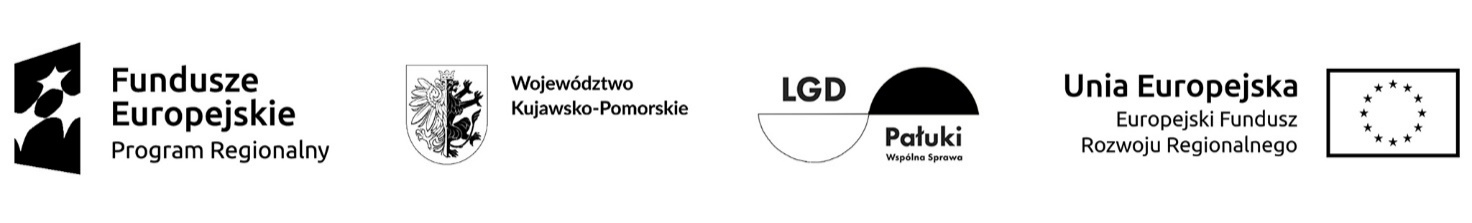 INSTRUKCJA WYPEŁNIANIA 
WNIOSKU O  POWIERZENIE GRANTU LOKALNEJ GRUPY DZIAŁANIA PAŁUKI – WSPÓLNA SPRAWAZaleca się, aby wniosek został wypełniony elektronicznie i wydrukowany. 1. Wniosek w sekcji  I. wypełniany jest przez LGD. 2. Przed złożeniem wniosku należy upewnić się, czy  wniosek oraz załączniki sporządzane 
na formularzach udostępnionych przez LGD, zostały podpisane w wyznaczonych do tego miejscach przez podmiot albo osoby reprezentujące podmiot, albo pełnomocnika podmiotu,  wypełnione zostały wszystkie wymagane pola wniosku, załączone zostały wszystkie wymagane dokumenty.4. We wniosku o powierzenie grantu należy wypełnić tylko białe pola.5. Dane finansowe podawane we wniosku, wyrażone są w złotych z dokładnością do dwóch miejsc po przecinku, za wyjątkiem wnioskowanego  dofinansowania (sekcja XIII.4-1a wniosku), które należy podać w pełnych złotych (po obcięciu groszy). 6. Załączniki, należy dostarczyć, jako kopię  poświadczoną za zgodność  z oryginałem.  Kopie dokumentów, dołącza się   w formie  kopii potwierdzonych za zgodność  z oryginałem przez pracownika  LGD,  lub podmiot, który wydał   dokument, lub w formie  kopii poświadczonych  
za zgodność  z oryginałem  przez notariusza. Cel złożenia  wniosku:Zaznaczamy X  w wybranym polu.Złożenie wniosku: jeśli podmiot ubiega się o powierzenie grantu Korekta  wniosku: jeśli podmiot  na wezwanie LGD, składa korektę  do uprzednio  złożonego wniosku. Pole to  powinno być   zaznaczone  w przypadku, gdy podmiot zostanie  wezwany 
na piśmie przez LGD  do usunięcia braków/ wyjaśnień.Ważne: formularzem korekty nie można zmieniać  tych danych, które nie były  wymienione  
w wezwaniu LGDSEKCJA I. POTWIERDZENIE PRZYJĘCIA WNIOSKU O POWIERZENIE                GRANTUZłożenie wniosku o powierzenie grantu jest potwierdzane przez pracownika biura LGD 
na pierwszej stronie wniosku poprzez postawienie pieczęci LGD i wpisaniu następujących danych: data i godzina złożenia wniosku, numer wniosku odnotowany w rejestrze wniosków o powierzenie grantów LGD, podpis  i pieczęć przyjmującego wniosek o powierzenie grantu.SEKCJA II. INFORMACJE DOTYCZĄCE OBSZARU NABORUII.1. Projekt grantowy, w ramach którego udzielane są grantyPole  „Wniosek  o powierzenie grantu składany jest w ramach  projektu grantowego”  jest  wypełnione przez LGD . II. 2 Informacje dotyczące naboru Pole „Numer  naboru  wniosków o powierzenie grantu”  jest wypełnione przez LGD.   II. 3. Typ grantobiorcyNależy zaznaczyć odpowiedni typ grantobiorcy.Mikroprzedsiębiorstwo – liczba personelu<10; roczny obrót ≤ 2 mln euro lub roczna suma bilansowa≤ 2 mln euroMałe przedsiębiorstwo - liczba personelu<50; roczny obrót ≤ 10 mln euro lub roczna suma bilansowa ≤ 10 mln euroII. 4. Typ projektu, którego dotyczy grantNależy zaznaczyć jeden odpowiedni  typ  projektów; wsparcie inwestycyjne  mikro i małych  przedsiębiorstw- projekty  inwestycyjne  poprawiające konkurencyjność przedsiębiorstwa, związane  z unowocześnieniem  sposobu działania  jak i oferty  poprzez: Rozbudowę przedsiębiorstwa zwiększenie możliwości  produkcyjnych, a więc zwiększenie  liczby produktów  możliwych do wyprodukowania / usług możliwych  
do świadczenia w jednostce czasu) co  się może odbyć   poprzez zakup  środków  trwałych nowych lub używanych. W przypadku  używanych środków  trwałych (jeśli dotyczy), jeśli  nie były w ciągu  7 lat wstecz współfinansowane  ze środków  unijnych  lub z dotacji  krajowych. Inaczej mówiąc   zwiększenie możliwości  produkcyjnych  musi się wiązać ze zwiększeniem  zasobów  materialnych /i/lub ludzkich przedsiębiorstwa Rozszerzenie   zakresu działań  przedsiębiorstwa – zróżnicowanie /dywersyfikacja  produkcji  lub świadczenia  usług przedsiębiorstwa  będzie  związane  z wprowadzeniem nowego produktu/usługi, która może mieć inne, nowe przeznaczenie od dotychczasowych produktów/ usług. Ten aspekt dotyczy  wszelkiego rodzaju rozszerzania oferty przedsiębiorstwa. Przy dywersyfikacji produkcji / świadczenia usług  musi zostać  utrzymane  (tj. nie jest dywersyfikacją  zmiana produkowanych  produktów/ świadczenia dotychczasowych  usług). Dywersyfikacja  produkcji  przedsiębiorstwa  poprzez  wprowadzenie  nowych dodatkowych  produktów musi  dotyczyć inwestycji, dzięki której  wytwarzane będą nowe  lub zasadniczo  zmienione produkty  z punktu widzenia   rynku docelowego, polegającej na: Rozszerzeniu  produkcji  o produkty  nie wykraczające  poza przemysł, w którym  firma obecnie  działa, dzięki  czemu  wytwarzane będą  nowe lub zasadniczo  zmienione produkty  z punktu widzenia  rynku docelowego Podejmowaniu działalności  polegającej  na wyjściu przedsiębiorstwa poza przemysł, w którym  działało  do tej pory, całkowicie  odmiennej od dotychczasowej Działania  mające na  celu dokonywanie zasadniczych zmian  produkcji  bądź procesu produkcyjnego, prowadzące  do wprowadzenia  na rynek  nowych  lub ulepszonych  produktów / usług (działania mające na celu dokonywanie  zasadniczych zmian procesu produkcyjnego  lub zmianę w sposobie  świadczenia usług  będą powiązane 
z wprowadzeniem  ulepszeń  do istniejących technologii produkcji lub wprowadzeniem nowych  technologii. Zasadnicza zmiana  dotycząca  całościowego   procesu produkcyjnego istniejącego przedsiębiorstwa  dotyczy inwestycji  polegającej  na zmianie  procesu  przy zastosowaniu  zaawansowanej technologii, prowadzącej do uzyskania nowych  lub zasadniczo zmienionych produktów  z punktu  widzenia   rynku docelowego  dla danego produktu. Działania inwestycyjne  muszą koncentrować  się na zasadach  zasadniczych  w projekcie, 
a nie na czynnościach  towarzyszących ,pośrednio  wpływających  na poprawę  działalności  gospodarczej  np. poprzez poprawę  warunków pracy, które powinny być  dodatkowym  efektem  realizowanej  inwestycji.Inwestycja nie może  mieć charakteru  odtworzeniowego  wobec czego  ocenie podlegać będzie  także to , czy koszty  kwalifikowalne  uwzględnione w projekcie  nie zawierają  tego typu nakładów  tzw. nie dotyczą środków  trwałych , wartości  niematerialnych  lub prawnych, które były  już w posiadaniu  przedsiębiorcy  natomiast  uległy zużyciu. 
Za nakłady  odtworzeniowe  rozumie się także zakup nowszych wersji posiadanych urządzeń, maszyn, licencji  itp. w których  zmiana  nie polega  na zasadniczej zmianie  procesowej  a jedynie  niewielkim  polepszeniu  parametrów  procesów  produkcji, zarządzania, sprzedaży  itp.). III. PODMIOT UBIEGAJĄCY SIĘ O POWIERZENIE GRANTUIII. 1. Dane Grantobiorcy-  dane indentyfikacyjne  Grantobiorcy:Niniejsza rubryka służy identyfikacji grantobiorcy, czyli podmiotu który złożył wniosek o powierzenie grantu. Po podpisaniu umowy Grantobiorca staje się beneficjentem. Jest on odpowiedzialny za realizacje projektu.Do kategorii Grantobiców zalicza się tylko ta grupa podmiotów, która została wyszczególniona 
w kryteriach wyboru projektów, obowiązujących dla danego konkursu, jako typ beneficjenta. „Nazwa grantobiorcy” – gdy Grantobiorca jest osobą fizyczną prowadzącą działalność gospodarczą, należy oprócz nazwy, podać imię i nazwisko. Rubrykę  należy wypełnić, zgodnie ze stanem faktycznym, potwierdzonym w dokumentach dołączonych do wniosku, adres zamieszkania osoby fizycznej/ adres wykonywania działalności gospodarczej/adres siedziby/adres oddziału osoby prawnej. Należy  wpisać NIP, REGON, ulicę, numer domu/lokalu,  kod pocztowy, miejscowość, powiat, województwo, telefon, adres mailowy, adres strony  internetowej)W przypadku braku danych nalży wpisać „BRAK”.III. 2. Dane grantobiorcy do korespondencjiNależy zaznaczyć „NIE DOTYCZY”, jeśli dane identyfikacyjne grantobiorcy są jednocześnie danymi do korespondencji.III. 3.  Dane osoby/osób upoważnionej/upoważnionych do podpisania umowyA) Wpisz imię i nazwisko wyznaczonej osoby/wyznaczonych osób, które są prawnie uprawnione 
do złożenia podpisu pod wnioskiem o powierzenie grantu. W przypadku udzielenia upoważnienia większej liczbie osób można powielać tabele. B), C)…………Wniosek o powierzenie grantu powinien zostać podpisany przez osobę/y uprawnioną/ne, zgodnie 
z zasadami reprezentacji danego podmiotu, określonymi w dokumencie rejestrowym/ statutowym (np. KRS, CEIDG, umowa spółki cywilnej).W polu nr 2 należy podać stanowisko służbowe ww. osoby/osób.  Co do zasady osoba podpisująca wniosek powinna być tożsama z osobą podpisującą umowę 
o dofinansowanie. Jeżeli jednak Grantobiorca zdecyduje inaczej wówczas należy w sekcji III.3. wskazać wszystkie wyznaczone osoby posiadające uprawnienie/upoważnienie 
do podpisania wniosku o powierzenie grantu  i umowy. Przed podpisaniem umowy o powierzenie grantu na realizacje projektu objętego grantem Grantobiorca będzie zobowiązany wskazać, które osoby wskazane w sekcji III. 3.  są wyznaczone do jej podpisania, pamiętając o zachowaniu zgodności z dokumentem rejestrowym/ statutowym/ upoważnieniem.III.4. Dane osoby do kontaktuWpisz dane służbowe osoby wyznaczonej (w instytucji grantobiorcy lub podmiocie reprezentującym Grantobiorcę) do kontaktów roboczych w sprawach projektu. Powinna to być osoba dysponująca pełną wiedzą na temat projektu, zarówno w kwestiach związanych z samym wnioskiem o powierzenie grantu, jak i późniejszą realizacją projektu.IV. MIEJSCE LOKALIZACJI PROJEKTU OBJĘTEGO GRANTEM Miejsca realizacji projektu nie należy identyfikować z miejscem świadczenia usług/sprzedaży produktów, lecz z miejscem realizacji inwestycji. Projekt dotyczy obszarów wiejskich  i miast do 20 tys. mieszkańców.Należy wpisać  województwo, powiat, gmina, miejscowość.W Typie obszaru realizacji należy wybrać odpowiedni obszar 01 Duże  obszary miejskie ( o ludności >50 000 i dużej  gęstości zaludnienia  02 Małe obszary miejskie (o ludności >5 000 i średniej gęstości zaludnienia) = według klasyfikacji Degurba kategoria 203 Obszary wiejskie (o małej gęstości zaludnienia) = według klasyfikacji Degurba kategoria 3.V. OPIS PLANOWANEGO PROJEKTU OBJĘTEGO GRANTEM„TYTUŁ PROJEKTU OBJĘTEGO GRANTEM” - wpisz tytuł projektu wykorzystując maksymalnie 1000 znaków, uwzględniając spacje i znaki interpunkcyjne. Tytuł projektu powinien krótko i zwięźle identyfikować projekt, tzn. określać jego zakres rzeczowy, miejsce realizacji. Pamiętaj o zachowaniu zgodności tytułu projektu wskazanego we wniosku o powierzenie grantu z tytułem wskazanym w załącznikach do wniosku o powierzenie grantu.„CEL PROJEKTU OBJĘTEGO GRANTEM” -  Wskaż cel projektu, opisz jakiego rodzaju problemy/potrzeby zostaną rozwiązane/zaspokojone na skutek realizacji projektu. „OPIS PROJEKTU OBJĘTEGO GRANTEM” - Należy wskazać najważniejsze informacje dotyczące projektu, przedmiot projektu oraz ogólny zakres zadań, który będzie realizowany.W przypadku urządzeń należy wskazać, do czego będą służyły, posługując się pojęciami ogólnymi. Nie należy podawać nazw producentów. Potrzeby inwestycyjne nie mogą mieć charakteru odtworzeniowego (nie mogą dotyczyć wymiany posiadanych zasobów lub prac remontowych będących wynikiem zużycia majątku grantobiorcy).Opis nie powinien  przekraczać strony A4. „CEL OGÓLNY LSR” –  Wsparcie przedsiębiorczości na obszarze LSR do 2023r.„CEL SZCZEGÓŁOWY LSR” – Zwiększenie liczby miejsc pracy na obszarze LSR do 2023r. „PRZEDSIEWZIĘCIE”- Wsparcie dla przedsiębiorstw„CEL SZCZEGÓŁOWY  DZIAŁANIA  7.1 –  Ożywienie  społeczne i gospodarcze  na obszarach  objętych lokalnymi strategiami  „UZASADNIENIE ZGODNOŚCI GRANTU  CELAMI LSR, przedsięwzięciem oraz z celem  szczegółowym działania” - Należy wskazać, w jaki sposób realizacja projektu objętego grantem przyczyni się do realizacji celu ogólnego i szczegółowego LSR oraz  przedsięwzięcia i  celu szczegółowego  działania – każdą  pozycję należy uzasadnić VI. UZASADNIENIE ZGODNOŚCI GRANTU Z  LOKALNYMI KRYTERIAMI  WYBORU( OKREŚLONYMI PRZEZ LGD)Szczegółowe  opisy poszczególnych  kryteriów  oraz  zasady weryfikacji  kryterium, zasady  przyznawania  punktów  w ramach danego kryterium  opisane  są w Lokalnych kryteriach wyboru operacji.  Niezaznaczenie  żadnej odpowiedzi tak lub nie, będzie uznane  za niespełnienie kryterium.VII. ZGODNOŚĆ PROJEKTU OBJĘTEGO GRANTEM   Z ZASADAMI HORYZONTALNYMI„WPŁYW PROJEKTU OBJĘTEGO GRANTEM NA POLITYKĘ ZRÓWNOWAŻONEGO ROZWOJU (W TYM OCHRONY ŚRODOWISKA)” - Należy wskazać czy wpływ projektu objętego grantem ma charakter pozytywny/ neutralny/ negatywny i poniżej uzasadnić wybór. Wskazać, w syntetyczny sposób, wpływ przedsięwzięcia na: stan ochrony środowiska naturalnego 
i realizację polityki zrównoważonego rozwoju, która polega na osiągnięciu przez projekt efektów gospodarczych z poszanowaniem zasad ochrony środowiska.W sekcji VII. wskaż w syntetyczny sposób wpływ przedsięwzięcia na:•	stan środowiska naturalnego,•	realizację polityki zrównoważonego rozwoju, która polega na osiągnięciu przez projekt efektów gospodarczych z poszanowaniem zasad ochrony środowiska.Zgodnie  z  zapisami  art.  8  rozporządzenia ogólnego „Cele  EFSI  (wszystkich  Funduszy  objętych Rozporządzeniem) są osiągane w sposób zgodny z zasadą zrównoważonego rozwoju oraz unijnym wspieraniem celu zachowania, ochrony i poprawy jakości środowiska naturalnego, zgodnie z art. 11 i art. 191 ust. 1 TFUE, z uwzględnieniem zasady „zanieczyszczający płaci”. Państwa członkowskie i Komisja zapewniają, aby wymogi ochrony środowiska, efektywnego gospodarowania  zasobami,  dostosowanie  do  zmian  klimatu  i łagodzenie  jej  skutków, różnorodność  biologiczna,  odporność  na  klęski  żywiołowe  oraz zapobieganie  ryzyku  i zarządzanie  ryzykiem  były  promowane  podczas  przygotowywania  i wdrażania  umów partnerstwa i programów”. Projekty prowadzące do degradacji lub znacznego pogorszenia stanu środowiska przyrodniczego nie mogą otrzymać dofinansowania z EFRR.Opis nie powinien przekraczać 15 wierszy (około pół strony).CZY UZYSKANO  STANOWISKO WŁAŚCIWEGO ORGANU WSKAZUJĄCE, ŻE  DLA PRZEDSIĘWZIĘCIA  NIE JEST WYMAGANE UZYSKANIE DECYZJI O ŚRODOWISKOWYCH  UWARUNKOWANIACH.   Grantobiorca powinien do właściwego  organu ochrony środowiska (wójta, burmistrza)  wystąpić  
z zapytaniem, czy dla przedsięwzięcia  będącego  przedmiotem  wniosku o powierzenie grantu  wymagane  jest uzyskanie  decyzji  o środowiskowych  uwarunkowaniach. Jeśli właściwy  organ uzna, że dla  przedsięwzięcia  wymagane  jest uzyskanie decyzji  o środowiskowych uwarunkowaniach, Grantobiorca powinien  taką decyzję  uzyskać  i dostarczyć ją wraz z wnioskiem o powierzenie grantu. W przypadku, gdy właściwy organ uzna, że dla przedsięwzięcia  będącego przedmiotem  wniosku o powierzenie grantu   nie jest  wymagane  uzyskanie decyzji  
o środowiskowych uwarunkowaniach, Grantobiorca powinien  to stanowisko  (w postaci pisma, zaświadczenia  dostarczyć  wraz z wnioskiem. „WPŁYW PROJEKTU OBJĘTEGO GRANTEM – ZASADA RÓWNOŚCI SZANS 
I NIEDYSKRYMINACJI” Należy wskazać, czy wpływ projektu objętego grantem ma charakter pozytywny/ neutralny/ negatywny i poniżej uzasadnić wybór. Zasada równości szans i niedyskryminacji oznacza umożliwienie wszystkim osobom – bez względu na płeć, wiek, niepełnosprawność, rasę lub pochodzenie etniczne, wyznawaną religię lub światopogląd, orientację seksualną – sprawiedliwego, pełnego uczestnictwa we wszystkich dziedzinach życia, na jednakowych zasadach.Przykłady realizacji zasady równości szans i niedyskryminacji: równe traktowanie w zatrudnieniu, zwiększenie udziału niepełnosprawnych w rynku pracy, likwidacja barier architektonicznych dla osób niepełnosprawnych, zgodność projektu z koncepcją uniwersalnego projektowania, zapewnienie dostępności obiektów użyteczności publicznej dla wszystkich mieszkańców 
na niedyskryminacyjnych zasadach. Przed wypełnieniem tego pola prosimy o zapoznanie się z „Standardami dostępności dla polityki spójności 2014-2020 stanowiące załącznik nr 2 do Wytycznych w zakresie realizacji zasady równości szans i niedyskryminacji, w tym dostępności dla osób z niepełnosprawnościami oraz zasady równości szans kobiet i mężczyzn w ramach funduszy unijnych na lata 2014-2020.”Opis nie powinien przekraczać 15 wierszy (około pół strony).„WPŁYW PROJEKTU OBJĘTEGO GRANTEM – ZASADA RÓWNOŚCI SZANS KOBIET I MĘŻCZYZN” Należy wskazać czy wpływ projektu objętego grantem ma charakter pozytywny/ neutralny/ negatywny i poniżej uzasadnić wybór. Realizacja zasady równouprawnienia płci ma prowadzić 
do podejmowania działań na rzecz osiągnięcia stanu, w którym kobietom i mężczyznom przypisuje się taką samą wartość społeczną, równe prawa i równe obowiązki oraz gdy mają oni równy dostęp do zasobów (środki finansowe, szanse rozwoju), z których mogą korzystać. Zasada ta ma gwarantować możliwość wyboru drogi życiowej bez ograniczeń wynikających ze stereotypów płci, zgodnie z obowiązującymi przepisami dotyczącymi powyższego zakresuPrzykłady realizacji zasady równouprawnienia płci: równy dostęp kobiet i mężczyzn do produktów i rezultatów projektu, równe szanse w dostępie kobiet i mężczyzn do rynku pracy, w projektach dotyczących budowy i modernizacji infrastruktury komunikacyjnej dostosowanie MOP 
(miejsc obsługi podróżnych) do potrzeb kobiet i mężczyzn posiadających dzieci np. wyposażenie 
w „przewijaki” dla niemowląt zarówno w toalecie żeńskiej, jak i męskiej. Przed wypełnieniem tego pola prosimy o zapoznanie się z „Standardami dostępności dla polityki spójności 2014-2020……..”Opis nie powinien przekraczać 15 wierszy (około pół strony).VIII. SPEŁNIENIE ZASADY KONKURENCYJNOŚCINależy wskazać, w jaki sposób zostanie zachowana w projekcie objętym grantem zasada konkurencyjności. Dokonując opisu należy uwzględnić następujące elementy: stosowanie zasady konkurencyjności spójny z zatwierdzona przez IŻ wzorem umowy o powierzenie grantu.Opis nie powinien przekraczać 15 wierszy (około pół strony).IX.KOD PKD  Należy wpisać  kod PKD  działalności   związanej z  realizacją  operacji (podstawową)- której  będzie  dotyczyć  realizowana operacja. Określony  poprzez kod PKD zakres działalności  musi wskazywać  na związek  z zakresem planowanej  operacji.X. TRWAŁOŚĆ PROJEKTU OBJĘTEGO GRANTEMNależy odnieść się do wybranych elementów trwałości projektu objętego grantem: okresu minimum 3 lat od całkowitego zakończenia jego realizacji zgodnie z art. 71 Rozporządzenia Parlamentu Europejskiego i Rady (UE) Nr 1303/2013.Trwałość organizacyjna i instytucjonalna –  kto będzie zarządzał projektem objętym grantem oraz czyją własnością będzie przedmiot projektu objętego grantem w okresie trwałości.Trwałość finansowa –  w jaki sposób (z jakich źródeł) zapewnione zostaną środki, które gwarantują stabilność finansową projektu objętego grantem w okresie trwałości.Opis nie powinien przekraczać 15 wierszy (około pół strony).XI. HARMONOGRAM REALIZACJI GRANTUPrzez termin rozpoczęcia realizacji projektu należy rozumieć datę  (Nie wcześniej niż od momentu podpisania umowy o powierzenie grantu)  podjęcia przez grantobiorcę pierwszego prawnie wiążącego zobowiązania w ramach projektu dotyczącego wydatków kwalifikowalnych, z zachowaniem zasad kwalifikowalności wydatków, tj. np. datę zawarcia przez wnioskodawcę pierwszej umowy w ramach projektu z wykonawcą, pierwsze zobowiązanie wnioskodawcy do zamówienia/zakupu środków trwałych/prac przygotowawczych/usług.Przez termin zakończenia realizacji projektu należy rozumieć dzień, w którym zostały spełnione łącznie dwa warunki, tj.: zaplanowane w ramach projektu zadania zostały faktycznie wykonane oraz wszystkie wydatki kwalifikowane zostały zapłacone przez grantobiorcę.  Terminu zakończenia realizacji projektu nie należy mylić z terminem całkowitego zakończenia realizacji projektu. Przez termin całkowitego zakończenia realizacji projektu należy rozumieć dzień, w którym zostały spełnione łącznie trzy warunki, tj.: zaplanowane w ramach projektu czynności zostały faktycznie wykonane (żadna dalsza czynność nie jest wymagana do zakończenia projektu), wszystkie wydatki zostały zapłacone przez Grantobiorcę (Grantobiorca t nie będzie ponosił już żadnych płatności), dofinansowanie zostało wypłacone beneficjentowi (na rzecz Grantobiorcy nie będą przekazywane już żadne płatności ze strony LGD). Termin wypłaty płatności końcowej na rzecz Grantobiorcyjest określany w umowie o powierzenie grantu. XII. WARTOŚCI WSKAŹNIKÓW, KTÓRE ZOSTANĄ OSIĄGNIĘTE W WYNIKU REALIZACJI PROJEKTU OBJĘTEGO GRANTEM W ramach  realizowanego przedsięwzięcia  należy osiągnąć   następujące  wskaźniki  adekwatne  do zakresu  realizowanego projektu:XII.1. Wskaźniki produktuNależy zaznaczyć odpowiedni wskaźnik produktu. Rok, w którym zostanie osiągnięta wartość docelowa, należy wybrać z rozwijanej listy.Dokument, z którego pozyskiwane będą dane do monitorowania wartości wskaźników projektu (powstały podczas lub po realizacji projektu, np. protokół odbioru prac, ewidencja środków trwałych, umowa o dofinansowanie itp. Źródłem pozyskania informacji nie może być studium wykonalności/biznes plan – tabele finansowe, dokumentacja techniczna ani żaden inny dokument przedwykonawczy obrazujący planowane efekty inwestycji)Horyzontalne wskaźniki produktu:Liczba obiektów dostosowanych do potrzeb osób z niepełnosprawnościami (fakultatywny)
Jednostka miary: szt.Definicja wskaźnika: Wskaźnik odnosi się do liczby obiektów, które zaopatrzono 
w specjalne podjazdy, windy, urządzenia głośnomówiące, bądź inne rozwiązania umożliwiające dostęp (tj. usunięcie barier w dostępie, w szczególności barier architektonicznych) do tych obiektów i poruszanie się po nich osobom 
z niepełnosprawnościami ruchowymi czy sensorycznymi. Jako obiekty budowlane należy rozumieć konstrukcje połączone z gruntem w sposób trwały, wykonane 
z materiałów budowlanych i elementów składowych, będące wynikiem prac budowlanych.Należy podać liczbę obiektów, w których zastosowano rozwiązania umożliwiające dostęp osobom z niepełnosprawnościami ruchowymi czy sensorycznymi lub zaopatrzonych 
w sprzęt, a nie liczbę sprzętów, urządzeń itp. Jeśli instytucja, zakład itp. składa się z kilku obiektów, należy zliczyć wszystkie, które dostosowano do potrzeb osób 
z niepełnosprawnościami. Wskaźnik mierzony w momencie rozliczenia wydatku związanego z dostosowaniem obiektów do potrzeb osób z niepełnosprawnościami w ramach danego projektu.Liczba osób objętych szkoleniami / doradztwem w zakresie kompetencji cyfrowych (fakultatywny)Jednostka miary: osobyDefinicja wskaźnika: Wskaźnik mierzy liczbę osób objętych szkoleniami / doradztwem 
w zakresie nabywania / doskonalenia umiejętności warunkujących efektywne korzystanie 
z mediów elektronicznych, tj. m.in. korzystania z komputera, różnych rodzajów oprogramowania, Internetu  oraz kompetencji ściśle informatycznych (np. programowanie, zarządzanie bazami danych, administracja sieciami, administracja witrynami internetowymi).Wskaźnik ma agregować wszystkie osoby, które skorzystały ze wsparcia w zakresie TIK we wszystkich programach i projektach, także tych, gdzie szkolenie dotyczy obsługi specyficznego systemu teleinformatycznego, którego wdrożenia dotyczy projekt. 
Do wskaźnika powinni zostać wliczeni wszyscy uczestnicy projektów zawierających określony rodzaj wsparcia, w tym również np. uczniowie nabywający kompetencje 
w ramach zajęć szkolnych, jeśli wsparcie to dotyczy technologii informacyjno-komunikacyjnych. Identyfikacja charakteru i zakresu nabywanych kompetencji będzie możliwa dzięki możliwości pogrupowania wskaźnika według programów, osi priorytetowych i priorytetów inwestycyjnych.Liczba projektów, w których sfinansowano koszty racjonalnych usprawnień dla osób 
z niepełnosprawnościami (fakultatywny)Jednostka miary: szt.Definicja wskaźnika: Racjonalne usprawnienie oznacza konieczne i odpowiednie zmiany oraz dostosowania, nienakładające nieproporcjonalnego lub nadmiernego obciążenia, rozpatrywane osobno dla każdego konkretnego przypadku, w celu zapewnienia osobom 
z niepełnosprawnościami możliwości korzystania z wszelkich praw człowieka 
i podstawowych wolności oraz ich wykonywania na zasadzie równości z innymi osobami.Wskaźnik mierzony w momencie rozliczenia wydatku związanego z racjonalnymi usprawnieniami w ramach danego projektu. Przykłady racjonalnych usprawnień: tłumacz języka migowego, transport niskopodłogowy, dostosowanie infrastruktury (nie tylko budynku, ale też dostosowanie infrastruktury komputerowej np. programy powiększające, mówiące, drukarki materiałów w alfabecie Braille'a), osoby asystujące, odpowiednie dostosowanie wyżywienia.Liczba podmiotów wykorzystujących technologie informacyjno-komunikacyjne (TIK) (fakultatywny)Jednostka miary: szt.Definicja wskaźnika: Wskaźnik mierzy liczbę podmiotów, które w celu realizacji projektu, zainwestowały w technologie informacyjno-komunikacyjne, a w przypadku projektów edukacyjno-szkoleniowych, również podmiotów, które podjęły działania upowszechniające wykorzystanie TIK.Przez technologie informacyjno-komunikacyjne (ang. ICT Information and CommunicationsTechnology) należy rozumieć technologie pozyskiwania/produkcji, gromadzenia/przechowywania, przesyłania, przetwarzania i rozpowszechniania informacji w formie elektronicznej z wykorzystaniem technik cyfrowych i wszelkich narzędzi komunikacji elektronicznej oraz wszelkie działania związane z produkcją 
i wykorzystaniem urządzeń telekomunikacyjnych i informatycznych oraz usług im towarzyszących; działania edukacyjne i szkoleniowe.W przypadku, gdy Grantobiorcem pozostaje jeden podmiot, we wskaźniku należy ująć wartość „1”. W przypadku, gdy projekt jest realizowany przez partnerstwo podmiotów, 
w wartości wskaźnika należy ująć każdy z podmiotów wchodzących 
w skład partnerstwa, który wdrożył w swojej działalności narzędzia TIKWskaźniki produktu:Liczba  przedsiębiorstw  otrzymujących wsparcie  (obowiązkowy)Jednostka miary: szt.Definicja wskaźnika:  Liczba przedsiębiorstw otrzymujących wsparcie  w dowolnej formie 
z funduszy  strukturalnych. Przedsiębiorstwo: organizacja  produkcji produktów lub usług  w celu zaspokojenia potrzeb rynku  w celu  osiągnięcia  zysku. Formy  prawne przedsiębiorstwa mogą być  różne 
(na własny rachunek, spółki, itp.)Liczba przedsiębiorstw otrzymujących dotacje (obowiązkowy)Jednostka miary: szt.Definicja wskaźnika: Liczba przedsiębiorstw otrzymujących wsparcie w postaci bezzwrotnego bezpośredniego wsparcia finansowego (dotacje).Liczba  przedsiębiorstw  wspartych  w zakresie  ekoinnowacji (RLKS) (fakultatywny)Jednostka miary: szt. Definicja  wskaźnika: Liczba  przedsiębiorstw, które  w ramach  realizowanego  projektu  wprowadziły  innowacje ukierunkowane  na poprawę  efektywności  wykorzystania  zasobów naturalnych  w gospodarce , zmniejszenie negatywnego wpływy  działalności   człowieka  na środowisko  lub wzmocnienie  odporności  gospodarki  na presje środowiskowe.XII.2. Wskaźniki rezultatuNależy zaznaczyć odpowiedni wskaźnik rezultatu. Rok, w którym zostanie osiągnięta wartość docelowa, należy wybrać z rozwijanej listy. .Wskaźniki rezultatu:Wzrost zatrudnienia  we wspieranych przedsiębiorstwach O/K/< (CI) (RLKS) (fakultatywny)Jednostka miary: EPC   ( jednostka miary ,oznacza  osobo –rok, przy czym  etaty częściowe  nie są zaokrąglone  do pełnych  jednostek , lecz podlegają sumowaniu. Mierzone są  miejsca pracy  utworzone do  końca  fazy  operacyjnej projektu objętego grantem, czyli do  
12 miesięcy  od momentu  złożenia wniosku  grantobiorcy  o płatność końcową) Definicja wskaźnika:  Liczba nowych miejsc pracy brutto we wspieranych przedsiębiorstwach  w przeliczeniu  na pełne etaty (EPC). Jest to wskaźnik   „przed-po”, który  mierzy część wzrostu zatrudnienia , będący  bezpośrednią  konsekwencją realizacji projektu (pracowników zatrudnionych w celu realizacji projektu nie liczy się). Stanowiska muszą  być wypełnione (wakaty nie są liczone) i zwiększać ogólną  liczbę miejsc  pracy 
w przedsiębiorstwie . Jeśli łączne zatrudnienie  w przedsiębiorstwie  nie zwiększa się – wartość wskaźnika wynosi 0 - jest on wówczas  traktowany  jako  wyrównanie, nie wzrost. Chronione miejsca pracy itp.  również nie są   wliczone.Liczba nowych produktów/usług wprowadzonych w przedsiębiorstwie (obowiązkowy)Jednostka miary: szt.Definicja wskaźnika: Wskaźnik mierzy rezultaty wsparcia dla przedsiębiorstw rozwijających produkt (usługę) nowy dla firmy. Może obejmować innowacje procesowe, jeżeli proces przyczynia się do rozwoju nowego produktu. Projekty nieposiadające celu polegającego na rozwoju nowego produktu, nie powinny być brane pod uwagę.Produkt jest nowy dla firmy, jeżeli przedsiębiorstwo nie produkuje produktu o tej samej funkcjonalności lub technologia produkcji różni się zasadniczo od technologii już produkowanych wyrobów. Produkty mogą być materialne i niematerialne (w tym usługi).Liczba udoskonalonych produktów/usług wprowadzonych w przedsiębiorstwie (obowiązkowy)Jednostka miary: szt.Definicja wskaźnika: Wskaźnik mierzy rezultaty wsparcia dla przedsiębiorstw ulepszających produkt (usługę) firmy. Może obejmować innowacje procesowe, jeżeli proces przyczynia się do ulepszenia produktu. Projekty nieposiadające celu polegającego 
na ulepszeniu produktu, nie powinny być brane pod uwagę.W przypadku, jeśli dany/e wskaźnik/i nie odpowiada/ją specyfice projektu, Grantobiorca musi również odnieść się do niego/ich i stosownie uzasadnić.Wszystkie wskaźniki powinny być przedstawione w sposób realistyczny. Jeżeli Grantobiorca przedstawi wskaźniki przeszacowane bądź niedoszacowane, może to być przyczyną wezwania 
do wyjaśnień.  Grantobiorca zobowiązany jest ponadto uwzględnić we wniosku o powierzenie grantu wszystkie wskazane wskaźniki horyzontalne. W przypadku, jeśli nie odpowiadają one specyfice projektu grantowego, dla wartości docelowej powinna zostać wpisana wartość 0.XII.3. Metodologia monitorowania wskaźnikówGrantobiorca zobowiązany jest do systematycznych pomiarów wartości wskaźników wskazanych we wniosku o powierzenie grantu w trakcie realizacji projektu objętego grantem oraz w okresie jego trwałości.Należy opisać metodologię/ sposób monitorowania wszystkich wskaźników produktu i rezultatu (np. częstotliwość, miejsce, metodę pomiaru, podmiot/ osoby wyznaczone do przeprowadzenia pomiaru etc.).Opis nie powinien przekraczać 30 wierszy (około strony).XIII. INFORMACJE O PLANOWANYCH KOSZTACHWskaż wszystkie wydatki, które będą ponoszone w ramach projektu i są niezbędne do jego realizacji, odpowiednio po stronie wydatków kwalifikowalnych oraz niekwalifikowalnych.Informacji w zakresie kwalifikowalności i niekwalifikowalności wydatków należy szukać 
w szczególności w następujących dokumentach/aktach prawnych:•	Rozporządzeniu ogólnym,•	Ustawie wdrożeniowej,•	Wytycznych w zakresie kwalifikowalności wydatków,•	Aktach prawnych regulujących zasady udzielania pomocy publicznej/pomocy de minimis.Zwróć uwagę, że niektóre rodzaje wydatków mogą być niekwalifikowalne w przypadku danego schematu pomocowego (bez pomocy publicznej, pomoc publiczna, pomoc de minimis) lub danego działania/poddziałania RPO WK-P 2014-2020. W związku z tym przed wypełnieniem sekcji XIII. zapoznaj się z właściwym aktem prawnym regulującym zasady udzielania pomocy oraz 
z dokumentacją konkursową.Wydatków, co do zasady kwalifikowalnych zgodnie z ww. aktami prawnymi oraz dokumentami nie należy wykazywać po stronie wydatków niekwalifikowalnych np. celem obniżenia wartości projektu i zakwalifikowania do dofinansowania w ramach konkursu, w którym jako kryterium określono maksymalną wartość projektu. Za wydatki kwalifikowane mogą zostać uznane tylko wydatki faktycznie poniesione 
i udokumentowane, które zostały poniesione po podpisaniu umowy o powierzenie grantu do 30.09.2021 r.,, z zastrzeżeniem zasad określonych dla pomocy publicznej/pomocy de minimis oraz zasad określonych dla danego działania/poddziałania RPO WK-P 2014-2020 lub danego naboru. W sekcji XIII. nie wykazuj zadań bez kosztowych. W przypadku, gdy zadania bez kosztowe mają istotny wpływ na realizację projektu, wówczas opisz je w sekcji C.2. wniosku o powierzenie grantu XIII.1. Ogólne informacjeNależy wpisać, czy istnieje prawna możliwość odzyskania podatku vat, którego wysokość została określona dla poszczególnych zadań.XIII.2. Wydatki kwalifikowalneNależy wpisać nazwę zadania, która musi być zgodna z nazwą zadania podanego w tabeli w Sekcji XI. HARMONOGRAM REALIZACJI GRANTU. Jeśli VAT stanowi wydatek kwalifikowalny, Grantobiorca w polu WYDATKI KWALIFIKOWALNE wpisuje wartość brutto wydatku. Pole WYDATEK NIEKWALIFIKOWALNY PODATEK VAT OD KOSZTÓW KWALIFIKOWALNYCH wpisać wartość „0,00”, w przypadku, gdy Grantobiorca ma możliwość odzyskania podatku VAT, w polu WYDATKI KWALIFIKOWALNE wpisuje wartość netto, a VAT wskazuje, jako wydatek niekwalifikowalny w polu WYDATEK NIEKWALIFIKOWALNY PODATEK VAT OD KOSZTÓW KWALIFIKOWALNYCH.XIII.3. Wydatki niekwalifikowalneW tabeli należy podać wszelkie wydatki niekwalifikowalne, z wyjątkiem podatku VAT 
od wydatków kwalifikowalnych.XIII.4. Suma wydatków w ramach projektu objętego grantemTabela stanowi podsumowanie wartości wskazanych w tabelach XIII. 2. i XIII. 3. wniosku 
o powierzenie grantu.XIV. PROMOCJA PROJEKTUKażdy Grantobiorca ubiegający się o wparcie ze środków UE zobowiązany jest do informowania opinii publicznej o tym, że realizacja danego przedsięwzięcia była możliwa między innymi dzięki unijnej pomocy finansowej. Promocję i informację należy rozumieć jako zespół działań mających za zadanie stworzenie pozytywnego wizerunku funduszy europejskich. Działania informacyjno-promocyjne są bardzo istotną częścią realizacji projektu, dlatego uwzględnij je w harmonogramie prac oraz w budżecie projektu. Wydatki związane z działaniami informacyjno-promocyjnymi mogą stanowić wydatki kwalifikowalne w ramach realizowanych projektów, jednak w przypadku pomocy publicznej mogą stanowić koszt niekwalifikowany. Obowiązki informacyjne Grantobiorca to m.in.:•	oznaczanie znakiem Unii Europejskiej, znakiem Funduszy Europejskich oraz herbem województwa wszystkich działań informacyjnych i promocyjnych dotyczących projektu (np. strona internetowa, publikacje), a także dokumentów związanych z realizacją projektu (np. dokumentacja przetargowa),•	umieszczenie plakatu lub tablicy (informacyjnej i/lub pamiątkowej) w miejscu realizacji projektu,•	umieszczenie opisu projektu na swojej stronie internetowej,•	przekazywanie osobom i podmiotom uczestniczącym w projekcie informacji, że projekt uzyskał dofinansowanie, np. w formie odpowiedniego oznakowania konferencji, warsztatów, szkoleń, wystaw, targów; dodatkowo możesz przekazywać informację w innej formie np. słownej.Promowanie LGD poprzez umieszczanie logotypu na wydawanych materiałach promocyjnychDlatego w tej sekcji wskaż formy działań promocyjnych, opisz je oraz podaj źródło finansowania poszczególnych działań promocyjnych. Gdzie szukać informacji? „Podręcznik wnioskodawcy i beneficjenta programów polityki spójności 2014-2020 w zakresie informacji i promocji” opracowany przez Ministerstwo Rozwoju. Ponadto, załącznikiem do umowy o dofinansowanie projektu jest dokument pn. „Obowiązki informacyjne Grantobiorcy”  i zawierający instrukcje i wskazówki dotyczące wypełniania obowiązków informacyjnych i promocyjnych przez Grantobiorcy .Należy wskazać formy działań promocyjnych, opisać je oraz podać źródło finansowania poszczególnych działań promocyjnych.Opis nie powinien przekraczać 15 wierszy (około pół strony).XV. OŚWIADCZENIEPrzeczytaj dokładnie treść każdego oświadczenia i zaznacz jeśli dotyczy grantobiorcy/ projektu.Podpis i pieczątka osoby/osób upoważnionej/ych do składania oświadczeń w imieniu wnioskodawcy.Wniosek o powierzenie grantu powinien być czytelnie podpisany przez wyznaczoną osobę lub wyznaczone osoby, uprawnioną/ne zgodnie z zasadami reprezentacji danego podmiotu, określonymi w dokumencie rejestrowym lub statutowym (w przypadku podpisu nieczytelnego wymagana jest imienna pieczątka). Możliwa jest sytuacja, w której osoba uprawniona do podpisania wniosku o powierzenie grantu  upoważnia inną osobę do jego podpisania. W takim przypadku do dokumentacji projektowej należy dołączyć pisemne upoważnienie w ww. zakresie. Powyższe zasady należy stosować odpowiednio do załączników do wniosku o powierzenie grantu XVI. ZAŁĄCZNIKIW odpowiednich polach zaznacz „Tak”, jeśli dany załącznik jest dołączony do wniosku 
o powierzenie grantu, „Nie” jeśli dany załącznik nie jest dołączony lub „Nd.” Jeśli dołączenie załącznika nie jest wymagane.Ponadto, Grantobiorca powinien dołączyć do wniosku o powierzenie grantu inne dokumenty niż wyszczególnione na  Liście załączników mogące pomóc w należytej ocenie przedstawionego wniosku o powierzenie grantu.Wszystkie złożone  wraz z wnioskiem o powierzenie grantu  załączniki  powinny być kompletne, poprawne  i zgodne z  prawem  Załączniki, które należy, dołączyć, jako kopie poświadczoną za zgodność  z oryginałem. Kopie dokumentów, dołącza się w formie  kopii potwierdzonych  za zgodność  z oryginałem  przez pracownika  LGD, lub podmiot, który wydał  dokument, lub  w formie  kopii poświadczonych  
za zgodność  z oryginałem  przez notariusza. Tabele  Finansowe EFRRTabela A – posiadane zasoby, które będą wykorzystywane do prowadzonej działalności gospodarczej. W tabeli A  należy uzupełnić dane, jeśli podmiot ubiegający się o przyznanie pomocy posiada zasoby, które będą wykorzystane do prowadzonej działalności gospodarczej (wyłącznie odniesieniu do działalności, której dotyczy operacja). Jeśli nie - należy wpisać nie dotyczy. Należy wyszczególnić majątek, który jest własnością podmiotu ubiegającego się o przyznanie pomocy lub będzie używany na podstawie np. umów najmu, dzierżawy czy leasingu (z wyłączeniem tego, który zostanie nabyty w ramach operacji). W tabeli należy opisać rodzaj majątku (np. grunty, budynki i budowle, maszyny i urządzenia, środki transportu, wartości niematerialne i prawne) oraz doprecyzować odpowiednio rodzaj (typ) majątku, jego lokalizację, powierzchnię/kubaturę, rok produkcji lub stan techniczny. Dodatkowo należy wskazać tytuł prawny oraz szacowaną wartość lub wartość księgową.Tabela B – zakres rzeczowo – finansowy OPERACJI Pomocniczy plik Excel wspiera poprawne uzupełnienie danych finansowych. Jednoczenie informujemy, iż zastosowane formuły mają jedynie charakter pomocniczy i dotyczą najczęściej występujących przypadków. Zestawienie przewidywanych wydatków niezbędnych do realizacji operacji musi być zgodne z wnioskiem o przyznanie pomocy (kategorie kosztów powinny być wymienione w taki sam sposób jak w Zestawieniu rzeczowo-finansowym operacji) i powinny być przedstawione wg następującego wykazu: - Wyszczególnienie (rodzaj wydatku), - Uzasadnienie, - Parametry techniczne lub jakościowe towarów lub usług, - Ilość/liczba, - Cena jednostkowa w PLN, - Wartość w PLN z podziałem na wydatki ogółem: z wyszczególnieniem: wydatków stanowiących podstawę do wyliczenia kwoty pomocy; pozostałych wydatków i wskazaniem wnioskowanej kwoty pomocy. Należy wyszczególnić zadania w kolejności podanej w sekcji XIII. 2 ( wniosku o powierzenie grantu pomocy) oraz w podziale na dwie kategorie: Wydatki stanowiące podstawę do wyliczenia kwoty pomocy ( wydatki kwalifikowalne )  – na podstawie Wytycznych kwalifikowalności Pozostałe wydatki – wydatki, które nie mieszczą się w katalogu kosztów kwalifikowalnych, ale są niezbędne do realizacji operacji. Jeśli w ramach projektu niezbędne jest poniesienie innych kosztów towarzyszących, niezbędnych do realizacji operacji, (tzw. niekwalifikowalnych), powinny być tutaj wylistowane.Pod tabelą należy uzasadnić konieczność dokonania zakupu towarów i usług o podanych parametrach technicznych i jakościowych wraz z uzasadnieniem cen zakupu. Jeśli uzasadnienie znajduje się we wniosku o przyznanie pomocy - można nie powielać informacji w tym zakresie. Należy wskazać kryteria, na podstawie, których dokonano wyboru maszyn, urządzeń, sprzętu oraz uzasadnić konieczność dokonania zakupu towarów lub usług o podanych parametrach technicznych i jakościowych. Należy ocenić wpływ poszczególnych elementów zakresu rzeczowego operacji na osiągnięcie jej celów. Ocena dotyczy zarówno kosztów kwalifikowanych jak i niekwalifikowanychPrzeliczenia kosztów ponoszonych w walutach obcych na PLN dokonuje się na podstawie kursu sprzedaży NBP z dnia wystawienia oferty, a w przypadku zadań, które nie wymagały przedstawienia ofert według kursu sprzedaży NBP z dnia dokonywania wyliczeń, lecz nie później niż data złożenia wniosku o przyznanie pomocy. Jeżeli Narodowy Bank Polski nie publikuje dla danej waluty kursów sprzedaży, do dokonywania przeliczeń należy zastosować kursy średnie.Tabela C Prognoza poziomu cen i wielkości sprzedaży Należy wypełnić tabelę wpisując następujące informacje:- Produkt/usługa/towar- Jednostka miary-  Cena jednostkowa sprzedaży na lata Rok n+1; Rok n + 2; Rok n+3,- Średnia cena jednostkowa sprzedaży konkurencji (tylko dla roku n+1)-  Wielkość sprzedaży na lata Rok n+1; Rok n + 2; Rok n+3.Tabela zawiera podsumowanie:- Łącznie suma wierszy - suma wielkości sprzedaży w rozbiciu na lata Rok n+1; Rok n + 2; Rok n+3- (Cena jednostkowa) x (wielkość sprzedaży) – przychód ze sprzedaży będący sumą iloczynów w rozbiciu na lata Rok n+1; Rok n + 2; Rok n+3- Suma A+B+C – suma przychodu ze sprzedaży łącznie dla lat Rok n+1; Rok n + 2; Rok n+3Należy uzasadnić prognozę cen (przedstawić założenia przyjęte na potrzeby opracowania prognozy ceny sprzedaży własnych produktów/usług/towarów) i wielkości sprzedaży. Jeśli w okresie trwałości operacji mogą wystąpić jakiekolwiek zmiany cen, należy podać wartość uśrednioną, w poniższym opisie zaznaczając, jak w skali roku zmieniała się będzie dana wartość. Należy podać uzasadnienie odnoszące się do sytuacji rynkowej, jakości, zmian w kosztach, marży produktu/usługi/towaru itp. Należy wypełnić tabelę o produkt/usługę/towar, jednostkę miary, cenę jednostkową, przewidywaną wartość sprzedaży w okresie n+1, n+2 oraz n+3, (przy czym rok n+3 dotyczy operacji w zakresie rozwijania działalności gospodarczej) oraz przychodem. Jeżeli oferowany asortyment jest duży, wówczas w przypadku podobnych produktów/usług, dopuszczalne jest grupowanie go ze względu na charakterystyczne cechy. Jednakże w takich przypadkach należy w dodatkowych wyjaśnieniach wskazać, iż zastosowano takie rozwiązanie.Pod tabelą należy zamieścić opis założeń przyjętych na potrzeby opracowania powyższych oszacowań oraz uzasadnić, że podane wartości sprzedaży i przychodów ze sprzedaży są realne do osiągnięcia. Należy również wskazać, na jakiej podstawie zaplanowano takie poziomy sprzedaży (strategia przedsiębiorstwa, nowe rynki i ich chłonność, zastosowane techniki promocji, dotychczasowe doświadczenia firm działających w podobnej branży).Podsumowująca wartość będąca sumą iloczynów (Cena jednostkowa sprzedaży) x (Wielkość sprzedaży) dla okresów n+1, n+2 oraz n+3 stanowi wartość sprzedaży, zostanie uwzględniona w Rachunku Zysków i strat w pozycji - 1. Przychody ze sprzedaży produktów/usług/towarów. W sytuacji, gdy operacja dotyczy nowego, „oszczędnościowego” rozwiązania prowadzącego do obniżenia kosztów, należy wpisać wartość stanowiącą różnicę przychodów opartych na rozwiązaniu nowym, „oszczędnościowym” a wartościami przychodów opartych na dotychczas stosowanych rozwiązaniach. Jednocześnie, jeżeli operacja związana będzie z działalnością produkcyjną i generowane będą przychody ze sprzedaży produktów/usług/towarów wytworzonych na np. nowej, „oszczędnej” maszynie/urządzeniu/linii technologicznej, należy wskazać zwiększone przychody (różnicę). Należy przy tym pamiętać, aby podane ceny uwzględniały ich realny poziom rynkowy, co pozwoli na akceptację założeń. Podmiot ubiegający się o przyznanie pomocy powinien zamieścić również uzasadnienie prognozy cen – założenia przyjęte na potrzeby opracowania powyższych prognoz ceny sprzedaży własnych produktów/usług/towarów) i wielkości sprzedaży. Jeśli w okresie trwałości operacji będą występować jakiekolwiek zmiany cen – w tabeli powinna być przedstawiona wartość uśredniona, (przy czym należy opisać jak w skali roku zmieniała się będzie dana wartość). Uzasadnienie dot. również sytuacji rynkowej, jakości, zmian w kosztach, marży produktu itp. Podane ceny należy porównać z cenami konkurencji dla takiej samej kategorii. Należy podać kryterium wykorzystane w celu ustalenia ceny sprzedaży własnych produktów/usług/towarów.Tabela D. Rachunek zysków i strat. Rachunek zysków i strat (rachunek wyników) informuje jaka jest efektywność poszczególnych rodzajów działalności oraz jaki jest ogólny wynik finansowy przedsiębiorstwa. Rachunek wyników jest zestawieniem strumieni przychodów uzyskanych ze sprzedaży wyrobów, towarów bądź usług w ramach prowadzonej operacji (tj. przychodów uzyskanych z realizacji operacji i uzyskanych zysków nadzwyczajnych oraz kosztów uzyskania przychodów, poniesionych strat nadzwyczajnych i opłaconych podatków – w zakresie dotyczącym działalności związanej z operacją). Rachunek zysków i strat pomaga oszacować przychody oraz koszty podejmowania lub rozwijania działalności gospodarczej. Widząc poszczególne pozycje kosztów generowanych przez firmę, można uwzględnić ewentualne korekty w bieżących wydatkach, które zabezpieczą przed utratą płynności finansowej np. poprzez ograniczanie kosztów opłat za media, czy też reklamy firmy. A. PrzychodyNa podstawie danych z tabeli  C Prognoza poziomu cen i wielkości sprzedaży należy wypełnić wiersz 1. Przychody ze sprzedaży produktów / usług / towarów - w arkuszu Excel dla okresów Rok n+1, Rok n+2, Rok n+3 pola wypełniane są automatycznie. Natomiast wartość dla okresu Rok n należy wypełnić manualnie. W części A.2. Inne przychody – należy uwzględnić przychody w czasie z tytułu dotacji (refundacji), odpowiadające wielkości pozycji kosztowych. Zgodnie z zasadą proporcjonalności przychodów i kosztów przychody z tytułu premii/dotacji powinny być rozliczne odpowiednio do okresów, w których występuje dana pozycja kosztowa. Refundacja podlega stopniowemu rozliczeniu w pozostałe przychody operacyjne, równolegle do kosztów (np. do odpisów amortyzacyjnych) sfinansowanych tą dotacją. W tabelach pozostałe przychody zostały nazwane „Inne przychody”. Inne przychody są pozycją potrzebną do określenia wyniku finansowego. Zgodnie z Ustawą o podatku dochodowym od osób fizycznych dotacje wydatkowane na zakup środków trwałych, (od których dokonuje się odpisów amortyzacyjnych) nie stanowią przychodu z działalności gospodarczej. W związku z tym naliczone odpisy amortyzacyjne od środków trwałych nabytych ze środków otrzymanych z dotacji nie będą stanowiły kosztów uzyskania przychodu. Natomiast, gdy środek trwały sfinansowany jest zarówno środkami z dotacji jak i własnymi, wówczas proporcjonalnie do wkładu własnego zalicza się część amortyzacji w koszty. W związku z tym niezbędne jest uwzględnienie dotacji w rachunku zysku i strat, aby pomniejszyć koszt uzyskania przychodu (amortyzację) o część, w której została objęta refundacją. Zgodnie z zasadą proporcjonalności przychodów i kosztów przychody z tytułu premii/dotacji powinny być rozliczne odpowiednio do okresów, w których występuje dana pozycja kosztowa. W przypadku, gdy kosztem jest amortyzacja przychody z tego tytułu wynoszą (w przypadku premii) 100% jej wartości dla każdego okresu, w którym są dokonywane odpisy amortyzacyjne. Natomiast w odniesieniu do kosztów zaliczanych do kosztów bieżących przychód jest ujmowany w jednym okresie analogicznie do kosztu, którego dotyczy. B. Koszty Koszty zostały zaprezentowane w układzie rodzajowym: 1. zużycie materiałów i energii 2. usługi obce (w tym m.in. czynsze, naprawy, konserwacje maszyn i budynków) 3. podatki i opłaty 4. wynagrodzenia i pochodne 5. koszty finansowe 6. zakup towarów 7. ubezpieczenia majątkowe 8. pozostałe koszty W części 4. wynagrodzenia i pochodne należy również uwzględnić odpowiednie składki z tytułu odpowiadających im ubezpieczeń społecznych. W części 8. pozostałe koszty – należy uwzględnić amortyzację, dane dotyczące amortyzacji należy wprowadzić do Tabeli pomocniczej nr. 2 – amortyzacja. W pozycji „pozostałe koszty” również wpisujemy odsetki od kredytów/pożyczek i wszelkie inne koszty, które nie zostały wymienione w części B, a są niezbędne do realizacji operacji. Jeżeli którakolwiek pozycja rachunku zysków i strat nie dotyczy operacji należy wpisać „0,00”. Amortyzacja - należy podać kwotę dokonanych/zakładanych do dokonania w danym okresie obrachunkowym odpisów amortyzacyjnych od środków trwałych i wartości niematerialnych i prawnych. Jeżeli przedsiębiorstwo nie stosuje odpisów amortyzacyjnych (ryczałt, karta podatkowa), należy wówczas, dla potrzeb projekcji finansowej operacji zastosować podatkowe stawki wynikające z załącznika nr 1 do ustawy o podatku dochodowym od osób fizycznych lub ustawy o podatku dochodowym od osób prawnych (Wykaz rocznych stawek amortyzacyjnych). Dla potrzeb operacji koszt w postaci amortyzacji został rozdzielony na dwie pozycje. Taki podział ma na celu zautomatyzowanie procesu obliczania wartości końcowej „7. Wartość końcowa Tabeli E ”. Wartość końcowa liczona jest bowiem jako różnica pomiędzy pozycją 1. Inwestycje dotyczące projektu Tabeli E  oraz sumy odpisów amortyzacyjnych, z okresów objętych BP, odpowiadających tej pozycji tj. suma z okresów od Rok n do Rok n+3 dla 8.1 pozostałe koszty – amortyzacja.  8.1 pozostałe koszty – amortyzacja – amortyzacja inwestycji pieniężnych  8.2 amortyzacja (pozostała) – pozostałe odpisy amortyzacyjne dokonywane przez przedsiębiorcę nie dotyczące pozycji 1. Inwestycje dotyczące projektu Amortyzacja w Biznesplanie jest liczona zgodnie z ustawą o podatku dochodowym z dnia 15 lutego 1992 (Dz. U. z 2000 r. Nr 14, poz. 176, Nr 22, poz. 270, Nr 60, poz. 703 i Nr 70, poz. 816 z poz. zm.) oraz ustawą o rachunkowości z dnia 29 września 1994 r. (Dz. U. z 2013 r. poz. 330 i 613 oraz z 2014 r. poz. 768) . Dla potrzeb operacji sugeruje się stosowanie stawek amortyzacji z załącznika nr 1 do UOPD osoby fizyczne/osoby prawne. Przedsiębiorca ma do wyboru kilka sposobów amortyzacji podatkowej. Wszystkie indywidulane decyzje zgodne z przepisami prawa i zasadami rachunkowości mogą mieć odzwierciedlenie w Biznesplanie. Zatem przedsiębiorca powinien uzasadnić prawidłowość uwzględnionych odpisów amortyzacyjnych oraz wskazać zastosowaną w obliczeniach metodę. Jednocześnie informujemy, że należy w obliczeniach uwzględnić odpisy amortyzacyjne jedynie z okresu ujętego w Biznesplanie. Należy podkreślić, że amortyzacja ma wpływ jedynie na Rachunek zysków i strat. Natomiast w rachunku przepływów pieniężnych – tabela E Zaktualizowana wartość netto, nie ma ona wpływu na pozycje 9. Saldo bieżące i NPV. Amortyzacja w tabeli E.  Zaktualizowana wartość netto jest zawarta w pozycji 3. Koszty działalności objętej projektem, która to pozycja jest przeniesiona z tabel D. Rachunek zysków i strat oraz w pozycji 8. Amortyzacja, ponieważ podczas obliczeń(automatycznych w pliku Excel) taka sama wartość jest odejmowana i jest dodawana, to skutkuje, że w tabeli 9.3 wartość amortyzacji do obliczania salda bieżącego i wartości NPV jest równa zero. C. Dochód (strata) brutto A - B – stanowi różnice pomiędzy pozycjami A. RAZEM PRZYCHODY i B. RAZEM KOSZTY. W arkuszu Excel pole wypełniane automatycznie.D. Podatek dochodowy – należy wpisać wartość podatku dochodowego dla danego okresu. Jeżeli pozycja C. Dochód (strata) brutto nie stanowi podstawy wyliczenia podatku dochodowego (kwota wolna od podatku, inne odliczenia), należy wyjaśnić co stanowiło podstawę do zmiany podstawy opodatkowania. Sposób postępowania w przypadku, gdy podmiotem ubiegającym się o przyznanie pomocy są wspólnicy spółki cywilnej, spółka jawna. Trzeba wskazać, iż podatek dochodowy uregulowany jest dla osób fizycznych i prawnych. W związku z powyższym podatek dochodowy w związku z ubieganiem się o przyznanie pomocy przez spółki cywilne, spółki jawne, będzie rozliczany przez poszczególnych wspólników. Jednakże dla potrzeb operacji należy wpisać sumę potencjalnej wartości podatku dochodowego jaka mogłaby zostać odprowadzona przez każdego ze wspólników/każdą osobę wspólnie wnioskującą, przy uwzględnieniu różnych sposobów rozliczania podatku dochodowego przez każdą z nich. W takim przypadku należy również wyjaśnić kwotę podatku wpisaną w tym wierszu. Taka konstrukcja została zastosowana, na potrzeby dokonania oceny NPV, który to wskaźnik opiera się na wolnych przepływach pieniężnych. Istotna jest przy tym wartość przepływów pieniężnych dla właścicieli kapitału, a ponieważ, ta część (podatek dochodowy) i tak wypłynie z projektu, chociaż w sposób pośredni poprzez wspólników, zatem należy ta wartość uwzględnić w prognozie, gdyż faktycznie pomniejszy ona wartość projektu.  E. Zysk netto: C - D - stanowi różnice pomiędzy pozycjami C. Dochód (strata) brutto i D. Podatek dochodowy, w arkuszu Excel pole wypełniane automatycznie.Tabela E Zaktualizowana wartość nettoOperacja jest uzasadniona ekonomicznie, jeśli generuje przychody, a jej efektywność weryfikowana będzie m.in. na podstawie wskaźnika NPV. NPV to suma zdyskontowanych oddzielnie dla każdego roku przepływów pieniężnych, zrealizowanych w całym okresie objętym rachunkiem, przy stałym poziomie stopy dyskontowej. Wskaźnik ten pozwala określić rzeczywistą wartość nakładów i efektów związanych z danym przedsięwzięciem inwestycyjnym. Badane przedsięwzięcie jest opłacalne, jeżeli NPV jest większe od 0. Wynikiem zestawienia wpływów i wydatków związanych z operacją, po zdyskontowaniu poszczególnych rocznych przepływów, na który sporządzane są prognozy, będzie zaktualizowana wartość netto (NPV). Ponadto, wskaźnik NPV może zostać również wykorzystany do oceny efektywności ekonomicznej inwestycji polegającej na zmniejszeniu kosztów (tzw. inwestycji oszczędnościowych). Kryterium decydującym w tym wypadku jest różnica pomiędzy kosztami ponoszonymi w oparciu o nowe rozwiązanie powstałe w ramach operacji a rozwiązaniami dotychczasowymi stosowanymi w przedsiębiorstwie (np. podmiot ubiegający się o przyznanie pomocy dotychczas wynajmował miejsce parkingowe, a teraz chce wybudować własny parking). W pozycji 1. Inwestycje dotyczące projektu należy podać sumę inwestycji z lat Rok N + Rok N-1 + Rok N-2, tj. planowanych kwalifikowalnych i niekwalifikowalnych kosztów związanych z operacją, zachowując zgodność z danymi zawartymi w tabeli 7.1 Zestawienie przewidywanych wydatków niezbędnych do realizacji operacji. W arkuszu Excel pole to wypełniane jest automatycznie na podstawie danych zawartych w części 7.1 Biznesplanu. Pole 1. Inwestycje dotyczące projektu stanowi sumę pozycji z tabeli 7.1 Ki pieniężne. W pozycji 2. Przychody ze sprzedaży produktów / usług / towarów należy wpisać planowane przychody planowane do uzyskania w wyniku realizacji operacji zachowując zgodność z danymi zawartymi w Tabeli 9.1. Prognoza poziomu cen i wielkości sprzedaży oraz 9.2. Rachunek zysków i strat (wiersz 1. Przychody ze sprzedaży produktów/usług/ towarów). W arkuszu Excel dla okresów Rok n+1, Rok n+2, Rok n+3 pola wypełniane są automatycznie na podstawie Tabeli 9.1 Prognoza poziomu cen i wielkości sprzedaży. Natomiast Wartość dla okresu Rok n należy wypełnić manualnie. Informacje podane w wierszu 3. Koszty działalności objętej projektem wynikają z danych zawartych w Tabeli 9.2. Rachunek zysków i strat (wiersz B Razem koszty) - w arkuszu Excel pola w tym wierszu wypełniane są automatycznie. Wartość w pozycji 4. Dochód brutto stanowi różnicę pomiędzy wartością przychodów ze sprzedaży (poz. 2), a kosztami działalności objętej projektem (poz. 3) - w arkuszu Excel pola wypełniane automatycznie. W tym wierszu nie należy ujmować wartości z wiersza 2. Inne przychody, (jakie?) Rachunku Zysków i strat. W związku z powyższym wartości zawarte w wierszu 4. Dochód brutto będzie się różnił od wiersza C. Dochód (strata) brutto A – B Rachunku Zysków i strat. W pozycji 5. Podatek dochodowy należy wpisać wyrażoną procentowo stawkę podatku, właściwą dla działalności objętej operacją, którą podaje podmiot ubiegający się o przyznanie pomocy.Podmiot ubiegający się o przyznanie pomocy wpisuje również wartość stopy podatku w zależności od przyjętej formy rozliczania się z urzędem skarbowym (książka przychodów i rozchodów, karta podatkowa, ryczałt ewidencjonowany) i sam wylicza poszczególne pozycje za kolejne lata (wiersz podatek dochodowy wg stopy …). Wartość ta powinna być zgodna z pozycją Rachunku Zysków i Strat wiersz D. Podatek dochodowy. Jeżeli wartość w pozycji 4. Dochód brutto jest ujemna, wartość podatku wyniesie „0”.Wartości podatku dochodowego w przypadku rozliczania się podmiotu ubiegającego się o przyznanie pomocy – na zasadach ogólnych dla poszczególnych lat stanowią iloczyn wartości pozycji 4. Dochód brutto oraz stawki podatku określonej w pozycji 5. Podatek dochodowy (należy samodzielnie wyliczyć). W przypadku opodatkowania w formie ryczałtu od przychodów ewidencjonowanych podmiot ubiegający się o przyznanie pomocy wpisuje stawkę właściwą dla danego rodzaju działalności i dokonuje obliczeń w oparciu o pozycję 2. Przychody ze sprzedaży.W przypadku uiszczania podatku wg karty podatkowej podmiot ubiegający się o przyznanie pomocy wpisuje roczną kwotę obowiązującego go podatku w poszczególne kolumny a w pozycji 5. Podatek dochodowy wpisuje słowo „karta”.Wartość w pozycji 6. Dochód netto należy obliczyć, jako różnicę wartości podanych dla danego roku w pozycji 4. Dochód brutto i pozycji 5. Podatek dochodowy. W arkuszu Excel pola wypełniane automatycznie. 7. Wartość końcowa stanowi wartość zsumowanych inwestycyjnych kosztów kwalifikowalnych (bez kosztów obrotowych, kosztów ogólnych oraz wartości wkładu rzeczowego w formie nieodpłatnej) oraz kosztów niekwalifikowalnych (towarzyszących), pomniejszonych o amortyzację. W arkuszu Excel pole wypełniane jest automatycznie po uzupełnieniu tabel: Tabela pomocnicza nr. 1 oraz Tabela pomocnicza nr. 2 – amortyzacja. Wartość końcowa jest wykazywana jedynie dla roku docelowego. 8. Amortyzacja – Należy przenieść wartość amortyzacji dla odpowiednich okresów z pozycji B.8. pozostałe koszty Rachunku zysków i strat. Jeżeli w arkuszu Excel wypełniono Tabelę pomocniczą nr. 2 – amortyzacja, to w tabeli E. Zaktualizowana wartość netto pozycja 8. Amortyzacja wypełniana jest automatycznie. Przykład: Jeżeli koszt w postaci zakupu urządzenia o wartości 50.000 zł został poniesiony w roku N-2 (dla uproszczenie przyjmijmy, że środek trwały został przyjęty do użytkowania w grudniu roku N-2, zatem odpisy amortyzacyjne są obliczane począwszy od stycznia roku N-1), to przy założeniu rocznego odpisu amortyzacyjnego w wysokości 4.000 zł., wartość końcowa tej pozycji będzie wynosiła:  w przypadku podejmowania działalności gospodarczej 34.000 zł (zostanie bowiem pomniejszona o odpis amortyzacyjny w wysokości 16.000 zł, tj. 4.000 zł dla każdego roku: N-1, N, N+1, N+2);  w przypadku rozwijania działalności gospodarczej 30.000 zł (zostanie bowiem pomniejszona o odpis amortyzacyjny w wysokości 20.000 zł, tj. 4.000 zł dla każdego roku: N-1, N, N+1, N+2, N+3). 9. Saldo bieżące – stanowi wartość przepływów pieniężnych dla danego okresu. Wartość w wierszu 9. Saldo bieżące obliczane jest według wzoru: Saldo bieżące = (– Inwestycje dotyczące projektu) 2 + Dochód netto + Amortyzacja + Wartość końcowa3 . W arkuszu Excel pola wypełniane są automatycznie. 10. Stopa dyskonta / czynnik dyskontujący zawiera dane dotyczące stopy dyskonta i czynnika dyskontującego. Decyzja   o środowiskowych  uwarunkowaniach  lub stanowisko organu , że nie musi  być decyzji Grantobiorca  powinien do właściwego organu ochrony środowiska (wójta , burmistrza)  wystąpić  z zapytaniem  czy dla przedsięwzięcia  będącego przedmiotem wniosku o powierzenie grantu  wymagane  jest uzyskanie  decyzji o środowiskowych  uwarunkowaniach. Jeśli  właściwy organ uzna,że dla przedsięwzięcia  wymagane  jest  uzyskanie decyzji  o środowiskowych  uwarunkowaniach, grantobiorca powinien taką decyzję  uzyskać  i dostarczyć ją   z wnioskiem.  W przypadku, gdy właściwy  organ uzna, że dla przedsięwzięcia  będącego przedmiotem  wniosku o powierzenie grantu   nie jest wymagane  uzyskanie  decyzji  o środowiskowych  uwarunkowaniach, grantobiorca  powinien to stanowisko ( w postaci  np. pisma, zaświadczenia) dostarczyć wraz z wnioskiem (wystawionego nie wcześniej niż miesiąc przed złożeniem wniosku)Specyfikacja zadań w ramach projektu objętego grantemW ramach niniejszego załącznika złóż właściwy dokument w zależności od przedmiotu grantu .1. Dostawy - W sytuacji, gdy przedmiotem grantu  będą dostawy (np. zakup sprzętu, wartości niematerialnych i prawnych) w ramach załącznika nr 3 przedstaw ich specyfikację wskazując,np. ilość, rodzaj, 2-5 głównych parametrów stanowiących źródło wyceny, ceny jednostkowe,przeznaczenie itp. Do parametrów stanowiących źródło wyceny należy, np. moc, prędkość, rodzaj materiału. Do parametrów, które nie decydują o cenie towaru należy np. kolor, kształt. 
W ramach załącznika nr 3 wskazane jest również podanie uzasadnienia:konieczności/niezbędności ponoszenia wydatków w ramach projektu orazkonieczności pozyskania środków trwałych lub wartości niematerialnych i prawnych niezbędnych do realizacji projektu z zastosowaniem najbardziej efektywnej dla danego przypadku metody: zakup, amortyzacja, leasing itp. (zgodnie z Wytycznymi MR 
w zakresie kwalifikowalności wydatków – rozdział 6.12). Wymóg dotyczy wyłącznie środków trwałych i wartości niematerialnych i prawnych o wartości początkowej równej lub wyższej niż 10 000 PLN netto.2. Usługi - W przypadku, gdy przedmiotem projektu będą usługi, przedstaw ich specyfikację. Powinna ona zawierać, np. rodzaj, charakter, zakres usługi przewidzianej do realizacji 
w ramach  grantu  itp.3. Wydatki niekwalifikowalne - Ze względu na to, że wydatki niekwalifikowalne 
są związane z projektem, tzn. bez ich poniesienia nie jest możliwe osiągnięcie celów projektu wskazane jest również dokonanie ich krótkiej specyfikacji w ramach niniejszego załącznika. Ponadto, w odniesieniu do wydatków niekwalifikowalnych należy uzasadnić wykazanie ich po stronie wydatków niekwalifikowalnych (np. wydatek nie wpisuje się w kategorie wydatków możliwych do dofinansowania w ramach danego naboru). Oświadczenie o prawie do dysponowania nieruchomością na cele projektu objętego grantemGeneralną zasadą jest, że dofinansowaniu mogą podlegać jedynie  granty  realizowane na terenie  (w obiekcie) należącym do grantobiorcy. Dlatego też do wniosku o powierzenie grantu należy dołączyć oświadczenie, że  grantobiorcy posiada tytuł prawny do dysponowania nieruchomością wynikający z prawa: własności, współwłasności, użytkowania wieczystego, trwałego zarządu, ograniczonego prawa rzeczowego albo stosunku zobowiązaniowego, przewidującego uprawnienie do dysponowania nieruchomością na cele projektu w okresie realizacji  grantu oraz jego trwałości (jeśli dotyczy).W ramach  grantu obowiązuje jeden załącznik: Oświadczenie o prawie do dysponowania nieruchomością na cele projektu. Złożenie ww. oświadczenia potwierdza prawo do dysponowania nieruchomością na pełen zakres projektu (dostawy i/lub usługi i/lub roboty budowlane).W sytuacji, gdy przedmiotem  grantu będą prace wymagające czasowego zajęcia terenu,
nie będącego własnością grantobiorcy , np. ułożenie podziemnych rurociągów, należy wskazać  
w oświadczeniu że w Grantobiorca  uzyskał zgody właścicieli gruntów na czasowezajęcie terenu. Grantobiorca nie musi dołączać do wniosku wypisów z ksiąg wieczystych lub aktów notarialnych potwierdzających prawo dysponowania nieruchomością (złożenie fałszywego oświadczenia jest zagrożone odpowiedzialnością karną).Powyższe nie dotyczy sytuacji, gdy zgodnie z kryteriami wyboru  grantów Grantobiorca jest zobowiązany do posiadania prawa do dysponowania nieruchomością na cele projektu na dzień złożenia wniosku o powierzenie grantu .Dokumenty potwierdzające  sytuację   finansową Grantobiorcy  Grantobiorcy  są zobowiązani dołączyć do wniosku o  powierzenie grantu poniższe dokumenty.Osoby fizyczne (np. osoba fizyczna prowadząca działalność gospodarczą)/osoby prawne(np. spółka z o.o., spółka akcyjna, uczelnia wyższa, fundacja, stowarzyszenie będące osobamiprawnymi itd.):1) PIT/CIT za 3 ostatnie zamknięte lata obrachunkowe, oraz poniższe dokumenty, 
o ile  Grantobiorca jest zobowiązany do ich opracowania zgodnie z przepisami o rachunkowości:2) Bilans oraz rachunek zysków i strat – za 3 ostatnie zamknięte lata obrachunkoweoraz za okres bieżący – zamknięte kwartały, 3) Rachunek przepływów pieniężnych - za 3 ostatnie zamknięte lata obrachunkowe oraz za okres bieżący – zamknięte kwartały (rachunek przepływów pieniężnych dot. wyłącznie os. prawnych).Jeżeli grantobiorca działa krócej niż wskazany wyżej okres powinien złożyć ww. dokumentyza okres prowadzenia działalności, jednak nie krótszy niż 12 miesięcy.Jeżeli grantobiorca  zgodnie z przepisami prawa nie jest zobowiązany do sporządzenia danego dokumentu/dokumentów finansowego/ych powinien przedstawić stosowne wyjaśnienie.Wyjaśnienie można złożyć w formie odrębnego pisemnego oświadczenia  grantobiorcy opatrzonego klauzulą „Jestem świadomy odpowiedzialności karnej za złożeniefałszywych oświadczeń”.Przykład: Zgodnie z art. 17 ust. 1 pkt 4a) ustawy z dnia 15 lutego 1992 r. 
o podatku dochodowym od osób prawnych (Dz. U z 2016 r. poz. 1888 z poźn. zm.) kościelne osoby prawne - z niegospodarczej działalności statutowej nie mają obowiązku prowadzenia dokumentacji wymaganej przez przepisy Ordynacji podatkowej itp.Na etapie oceny  grantu grantobiorca może być wezwany o dołączenie do wniosku o  powierzenie grantu również innych dokumentów pozwalających na ocenę jego sytuacji finansowej.Oświadczenie o kwalifikowalności podatku VATTen załącznik należy złożyć tylko w przypadku uznania podatku od towarów i usług (VAT) 
w ramach projektu za koszt w całości lub w części kwalifikowalny. W przypadku, gdy VAT 
w ramach grantu  jest w całości niekwalifikowalny wówczas nie ma konieczności składania przedmiotowego oświadczenia.Co do zasady podatek VAT może być uznany za koszt kwalifikowalny tylko wtedy, gdy Grantobiorca  nie ma prawnej możliwości jego odzyskania, niemniej jednak należy zapoznać się ze szczegółowymi zasadami kwalifikowania podatku VAT określonymi w Wytycznych w zakresie kwalifikowalności wydatków (rozdział 6.13).Co do zasady kwestię kwalifikowalności podatku VAT w ramach  grantu należy rozpatrywać. W przypadku, gdy informacje wskazane w  załączniku ulegną zmianie wówczas należy niezwłocznie poinformować  Stowarzyszenie Lokalną Grupę Działania  Pałuki-Wspólna Sprawa.W pierwszej części załącznika znajduje się test, który stanowi narzędzie pomocnicze do oceny kwalifikowalności podatku VAT. Należy jednak zaznaczyć, że kwestię kwalifikowalności podatku VAT w ramach projektu należy rozpatrywać indywidualnie, z uwzględnieniem zapisów Wytycznych w zakresie kwalifikowalności wydatków i w oparciu o przepisy ustawy o VAT oraz rozporządzeń do tej ustawy.Dokumenty rejestrowe/  statutowe  Grantobiorcy Osoba fizyczna - Wydruk z CEIDG wraz z historią, z dnia składania wniosku do LGD Pałuki – Wspólna SprawaSpółka cywilna - W przypadku spółek cywilnych złóż w ramach załącznika nr 8 kopię umowy spółki cywilnej.Wydruk z KRS wraz z historią, z dnia składania wniosku do LGD Pałuki – Wspólna SprawaWydruk z odpowiedniego rejestru ( właściwego ze względu na formę prawną Wnioskodawcy)Kościelna osoba prawna - W przypadku kościelnych osób prawnych należy złożyć kopię dekretuwładzy kościelnej powołującego osobę prawną lub kopię właściwego zaświadczenia wojewodydotyczącego potwierdzenia posiadania osobowości prawnej przez podmiot oraz wskazującego organosoby prawnej.Organizacja pozarządowa, agencja, fundacja, stowarzyszenie - W przypadku tych podmiotów wymagane jest złożenie dodatkowego załącznika: statutu lub innego dokumentu potwierdzającego prowadzenie działalności statutowej, o ile jest to wymagane zgodnie z dokumentacją programową w celu uzasadnienia, że prowadzą działalność non-profit (tzn. realizując projekt nie działają w celu osiągnięcia zysku, lub że zysk jest przeznaczany na cele statutowe zgodne z projektem).8. Oświadczenie o spełnianiu kryteriów mikro/małego przedsiębiorstwaTo oświadczenie dotyczy wyłącznie  grantobiorców, których projekt objęty jest zasadami pomocypublicznej (w tym pomocy de minimis), tj. grantobiorców spełniających unijną definicjęprzedsiębiorcy.1. PRZEDSIĘBIORSTWOZgodnie z art. 1. załącznika I GBER za przedsiębiorstwo uważa się podmiot prowadzący działalność gospodarczą bez względu na jego formę prawną. Zalicza się tu 
w szczególności osoby prowadzące działalność na własny rachunek oraz firmy rodzinne zajmujące się rzemiosłem lub inną działalnością, a także spółki lub stowarzyszenia prowadzące regularną działalność gospodarczą.2. KATEGORIE PRZEDSIĘBIORSTWZgodnie z art. 2 załącznika I GBER:W kategorii MŚP małe przedsiębiorstwo definiuje się jako przedsiębiorstwo, które zatrudnia mniej niż 50 pracowników i którego roczny obrót lub roczna suma bilansowa nie przekracza 10 milionów EUR.W kategorii MŚP mikroprzedsiębiorstwo definiuje się jako przedsiębiorstwo, które zatrudnia mniej niż 10 pracowników i którego roczny obrót lub roczna suma bilansowa nie przekracza 2 milionów EUR.Wyrażone w EUR wielkości przelicza się na złote według średniego kursu ogłaszanego przez Narodowy Bank Polski w ostatnim dniu roku obrotowego wybranego do określenia statusu przedsiębiorcy.W załączniku nr 8 należy zaznaczyć, czy Grantobiorca należy do kategorii: mikro, małych przedsiębiorstw lub jest średnim bądź dużym przedsiębiorcą. UWAGA: STATUS PRZEDSIĘBIORCY WERYFIKOWANY BĘDZIE DWUKROTNIE:1) Na etapie oceny złożonego wniosku o  powierzenie grantu na podstawie informacjizawartych w niniejszym załączniku oraz w załączniku nr 10 Formularzu informacjiprzedstawianych przy ubieganiu się o pomoc de minimis.2) Na etapie przed podpisaniem umowy o dofinansowanie  grantu:W przypadku, gdy informacje podane w złożonym wniosku o powierzenie grantu ulegną zmianie, na podstawie informacji zawartych w przedłożonym ponownie na tym etapie: W przypadku, gdy informacje podane w złożonym wniosku o powierzenie grantu nie ulegną zmianie, przed podpisaniem umowy konieczne będzie złożenie oświadczenia potwierdzającego brak zmian,W obu wyżej wskazanych przypadkach przed podpisaniem umowy konieczne będziedostarczenie dokumentów potwierdzających właściwy status przedsiębiorstwa, 
tj. dotyczących stanu zatrudnienia, wielkości osiąganego obrotu oraz całkowitego rocznego bilansu aktywów (np. ZUS DRA, ZUS ZUA, ZUS RCA, ZUS RSA, ZUS ZWUA, PIT/CIT, Rachunek zysków i strat, Bilans).3. RODZAJE (TYPY) PRZEDSIĘBIORSTWW celu określenia kategorii: mikro, małe, średnie lub duże przedsiębiorstwo należy 
w pierwszej kolejności ustalić rodzaj przedsiębiorstwa, tzn. należy ustalić, czy jest ono przedsiębiorstwem samodzielnym (niezależnym), partnerskim lub powiązanym.W przypadku przedsiębiorstwa samodzielnego dane potrzebne do określenia kategorii przedsiębiorstwa ustalane są wyłącznie na podstawie jego ksiąg rachunkowych, natomiast w przypadku przedsiębiorstw partnerskich/powiązanych należy do danych przedsiębiorcy – beneficjenta odpowiednio dodać niektóre lub wszystkie dane przedsiębiorstwa partnerskiego/Powiązanego.  Przedsiębiorstwo można jednak zakwalifikować jako samodzielne i w związku z tym niemające żadnych przedsiębiorstw partnerskich, nawet jeśli niżej wymienieni inwestorzy osiągnęli lub przekroczyli pułap 25 %, pod warunkiem że nie są oni powiązani 
w rozumieniu ust. 3, indywidualnie ani wspólnie, z danym przedsiębiorstwem:a) publiczne korporacje inwestycyjne, spółki venture capital, osoby fizyczne lub grupy osób fizycznych prowadzące regularną działalność inwestycyjną w oparciu o venture capital, które inwestują w firmy nienotowane na giełdzie (tzw. "anioły biznesu"), 
pod warunkiem że całkowita kwota inwestycji tych inwestorów w jedno przedsiębiorstwo nie przekroczy 1.250.000 EUR;b) uczelnie wyższe lub ośrodki badawcze nienastawione na zysk;c) inwestorzy instytucjonalni, w tym fundusze rozwoju regionalnego;d) niezależne władze lokalne z rocznym budżetem poniżej 10 milionów EUR oraz liczbą mieszkańców poniżej 5 000. "Przedsiębiorstwa powiązane" oznaczają przedsiębiorstwa, które pozostają w jednym 
z poniższych związków:a) przedsiębiorstwo ma większość praw głosu w innym przedsiębiorstwie w roliudziałowca/akcjonariusza lub członka;b) przedsiębiorstwo ma prawo wyznaczyć lub odwołać większość członków organu administracyjnego, zarządzającego lub nadzorczego innego przedsiębiorstwa;c) przedsiębiorstwo ma prawo wywierać dominujący wpływ na inne przedsiębiorstwo na podstawie umowy zawartej z tym przedsiębiorstwem lub postanowień w jego statucie lub umowie spółki;d) przedsiębiorstwo będące udziałowcem/akcjonariuszem lub członkiem innego przedsiębiorstwakontroluje samodzielnie, na mocy umowy z innymi udziałowcami/akcjonariuszami lub członkami tego przedsiębiorstwa, większość praw głosu udziałowców/akcjonariuszy lub członków w tym przedsiębiorstwie.Zakłada się, że wpływ dominujący nie istnieje, jeżeli inwestorzy wymienieni w ust. 2 akapit drugi nie angażują się bezpośrednio lub pośrednio w zarządzanie danym przedsiębiorstwem, bez uszczerbku dla ich praw jako udziałowców/ akcjonariuszy. Przedsiębiorstwa, które pozostają w jednym ze związków opisanych w akapicie pierwszym za pośrednictwem co najmniej jednego przedsiębiorstwa, lub jednego z inwestorów, 
o których mowa w ust. 2, również uznaje się za powiązane. Przedsiębiorstwa pozostające w jednym z takich związków za pośrednictwem osoby fizycznej lub grupy osób fizycznych działających wspólnie również uznaje się za przedsiębiorstwa powiązane, jeżeli prowadzą one swoją działalność lub część działalności na tym samym rynku właściwym lub rynkach pokrewnych. Za "rynek pokrewny" uważa się rynek dla danego produktu lub usługi znajdujący się bezpośrednio na wyższym lub niższym szczeblu rynku w stosunku do rynku właściwego. Poza przypadkami określonymi w ust. 2 akapit drugi przedsiębiorstwa nie można uznać za małe lub średnie przedsiębiorstwo, jeżeli 25 % lub więcej kapitału lub praw głosu kontroluje bezpośrednio lub pośrednio, wspólnie lub indywidualnie, co najmniej jeden organ publiczny. Przedsiębiorstwa mogą złożyć oświadczenie o swoim statusie prawnym przedsiębiorstwa samodzielnego, przedsiębiorstwa partnerskiego lub przedsiębiorstwa powiązanego, załączając dane dotyczące pułapów określonych w art. 2. Oświadczenie można złożyć nawet wtedy, gdy kapitał jest rozdrobniony w stopniu uniemożliwiającym określenie właściciela, w którym to przypadku przedsiębiorstwo w dobrej wierze oświadcza, że w sposób prawnie uzasadniony może przyjąć, iż 25 % lub więcej jego kapitału nie jest w posiadaniu innego przedsiębiorstwa ani we wspólnym posiadaniu większej liczby powiązanych przedsiębiorstw. Oświadczenia takie nie wykluczają kontroli i postępowań wyjaśniających przewidzianych w przepisach krajowych lub unijnych”.4. DANE WYKORZYSTYWANE DO OKREŚLANIA LICZBY PERSONELU 
I KWOT FINANSOWYCH ORAZOKRESY REFERENCYJNEDo określania liczby personelu i kwot finansowych wykorzystuje się dane odnoszące się do ostatniego zatwierdzonego okresu obrachunkowego i obliczane w skali rocznej. Uwzględnia się je począwszy od dnia zamknięcia ksiąg rachunkowych. Kwota wybrana jako obrót jest obliczana z pominięciem podatku VAT i innych podatków pośrednich. Jeżeli w dniu zamknięcia ksiąg rachunkowych dane przedsiębiorstwo stwierdza, że w skali rocznej przekroczyło pułapy zatrudnienia lub pułapy finansowe lub spadło poniżej tych pułapów, uzyskanie lub utrata statusu średniego, małego lub mikroprzedsiębiorstwa następuje tylko wówczas, gdy zjawisko to powtórzy się w ciągu dwóch kolejnych okresów obrachunkowych. W przypadku nowo utworzonych przedsiębiorstw, których księgi rachunkowe nie zostały jeszcze zatwierdzone, odpowiednie dane pochodzą z szacunków dokonanych w dobrej wierze w trakcie roku obrotowego.5. LICZBA PERSONELUZgodnie z art. 5 załącznika I GBER:Liczba personelu odpowiada liczbie rocznych jednostek pracy (RJP), to jest liczbie pracowników zatrudnionych w pełnym wymiarze czasu pracy w obrębie danego przedsiębiorstwa lub w jego imieniu w ciągu całego uwzględnianego roku referencyjnego. Praca osób, które nie przepracowały pełnego roku, osób, które pracowały w niepełnym wymiarze godzin, bez względu na długość okresu zatrudnienia, lub pracowników sezonowych jest obliczana jako część ułamkowa RJP. W skład personelu wchodzą:a) pracownicy;b) osoby pracujące dla przedsiębiorstwa, podlegające mu i uważane za pracowników na mocy prawa krajowego,c) właściciele-kierownicy;d) partnerzy prowadzący regularną działalność w przedsiębiorstwie i czerpiący z niego korzyści finansowe.Praktykanci lub studenci odbywający szkolenie zawodowe na podstawie umowy 
o praktyce lub szkoleniu zawodowym nie wchodzą w skład personelu. Nie wlicza się okresu trwania urlopu macierzyńskiego ani wychowawczego.6. USTALANIE DANYCH PRZEDSIĘBIORSTWAW przypadku przedsiębiorstwa samodzielnego dane dotyczące zatrudnienia oraz wielkości przychodów i majątku ustalane są wyłącznie na podstawie jego ksiąg rachunkowych. 
W przypadku, gdy Grantobiorca pozostaje z innym przedsiębiorcą w związku przedsiębiorstw partnerskich bądź związanych, dokonuje obliczenia odpowiednio skumulowanych danych tych przedsiębiorców ze swoimi danymi.Co do zasady kumulowanie danych odbywa się na podstawie poniższych zasad:W przypadku przedsiębiorstw partnerskich, do danych przedsiębiorstwa beneficjenta dotyczących zatrudnienia oraz wielkości przychodów i majątku dodaje się dane każdego przedsiębiorstwa partnerskiego, proporcjonalnie do procentowego udziału w kapitale lub w prawie głosu. W przypadku holdingów typu cross-holding stosuje się większy udział procentowy.W przypadku przedsiębiorstw związanych do danych przedsiębiorstwa beneficjenta dotyczących zatrudnienia oraz wielkości przychodów i majątku dodaje się w 100% dane przedsiębiorstwa związanego.W przypadku przedsiębiorstwa samodzielnego dane, w tym dane dotyczące liczby personelu, ustalane są wyłącznie na podstawie jego ksiąg rachunkowych.W przypadku przedsiębiorstwa mającego przedsiębiorstwo partnerskie lub przedsiębiorstwa powiązane dane, w tym dane dotyczące liczby personelu, określa się na podstawie ksiąg rachunkowych i innych danych przedsiębiorstwa lub, jeżeli istnieją, skonsolidowanego sprawozdania finansowego danego przedsiębiorstwa lub skonsolidowanego sprawozdania finansowego innegoprzedsiębiorstwa, w którym ujęte jest dane przedsiębiorstwo. Dane, o których mowa w pierwszym akapicie, uzupełnia się danymi dotyczącymi każdego przedsiębiorstwa partnerskiego znajdującego się bezpośrednio na wyższym lub niższym szczeblu rynku w stosunku do danego przedsiębiorstwa. Uzupełnienie danych jest proporcjonalne do procentowego udziału 
w kapitale lub prawach głosu (zależnie od tego, która z tych wartości jest większa). 
W przypadku holdingów typu cross-holding stosuje się większy udział procentowy.Dane, o których mowa w pierwszym i drugim akapicie, uzupełnia się pełnymi danymi każdego przedsiębiorstwa, które jest bezpośrednio lub pośrednio powiązane z danym przedsiębiorstwem, jeśli dane te nie zostały podane wcześniej w ramach skonsolidowanego sprawozdania finansowego.Do celów stosowania ust. 2 dane przedsiębiorstw partnerskich danego przedsiębiorstwa pochodzą z ich ksiąg rachunkowych i innych danych, w tym skonsolidowanego sprawozdania finansowego, o ile istnieje. Dane te uzupełnia się pełnymi danymi przedsiębiorstw, które są powiązane z tymi przedsiębiorstwami partnerskimi, jeśli dane te nie zostały podane wcześniej w ramach skonsolidowanego sprawozdania finansowego. 
Do celów stosowania tego samego ust. 2 dane przedsiębiorstw, które są powiązane 
z danym przedsiębiorstwem, pochodzą z ich ksiąg rachunkowych i innych danych, w tym skonsolidowanego sprawozdania finansowego, o ile istnieje. Dane te uzupełnia się proporcjonalnie danymi każdego ewentualnego przedsiębiorstwa partnerskiego takiego przedsiębiorstwa powiązanego, znajdującego się na wyższym lub niższym szczeblu rynku, chyba że zostały one już ujęte w skonsolidowanym sprawozdaniu finansowym w stosunku co najmniej proporcjonalnym do udziału określonego w ust. 2 akapit drugi.W przypadku gdy w skonsolidowanym sprawozdaniu finansowym brakuje danych dotyczących liczby personelu w danym przedsiębiorstwie, dane te oblicza się przez proporcjonalne zestawienie danych od przedsiębiorstw partnerskich oraz przez dodanie danych od przedsiębiorstw, z którymi dane przedsiębiorstwo jest powiązane”.9. Formularzu informacji przedstawianych przy ubieganiu się o pomoc de minimis.Ten załącznik dotyczy wyłącznie grantobiorców , których projekt objęty jest zasadami pomocy de minimis.W ramach załącznika nr 9 należy złożyć, zgodnie z rozporządzeniem Rady Ministrów 
z dnia 24 pażdziernika  2014 r (poż.1543) –w sprawie zakresu informacji przedstawianych przez podmiot ubiegający się o pomoc de minimis 10. Oświadczenie grantobiorcy dotyczące pomocy de minimisTen załącznik dotyczy wyłącznie Grantobiorców , których projekt objęty jest zasadami pomocyde minimis. W wierszu a) należy wykazać każdą pomoc de minimis, którą otrzymał grantobiorca 
w bieżącym roku podatkowym oraz w dwóch poprzedzających latach podatkowych. Wskazana pomoc de minimis powinna wynikać z zaświadczeń wydanych grantobiorcy przez podmiot udzielający pomocy. Zgodnie z art. 5 ust. 3c ustawy 30 kwietnia 2004 r.o postępowaniu w sprawach dotyczących pomocy publicznej (Dz. U. z 2016 r. poz. 1808 z poźn. zm.), podmiot udzielający pomocy jest zobowiązany z urzędu do wydania zaświadczenia o udzielonej pomocy de minimis. Grantobiorca nie jest zobowiązany do dołączania do wniosku powierzenie grantu zaświadczeń 
o uzyskanej pomocy de minimis (złożenie fałszywego oświadczenia jest zagrożone odpowiedzialnością karną). W wierszu b) i c) należy podać wartość pomocy de minimis wynikającą odpowiednio z sekcji A pkt 9 i 10 Formularza informacji przedstawianych przy ubieganiu się 
o pomoc de minimis (w tym Formularza informacji przedstawianych przy ubieganiu się o pomoc de minimis przez przedsiębiorcę wykonującego usługę świadczoną w ogólnym interesie gospodarczym).Powyższe informacje służą weryfikacji zgodności projektu z zapisami: rozporządzenia 1407/2013oraz rozporządzania 360/2012.Zgodnie z art. 3 ust. 2 rozporządzenia nr 1407/2013 - Całkowita kwota pomocy de minimis przyznanej przez państwo członkowskie jednemu przedsiębiorstwu  nie może przekroczyć 200 000 EUR w okresie trzech lat podatkowych. Całkowita kwota pomocy de minimis przyznanej przez państwo członkowskie jednemu przedsiębiorstwu prowadzącemu działalność zarobkową w zakresie drogowego transportu towarów nie może przekroczyć 100 000 EUR w okresie trzech lat podatkowych. Pomoc de minimis nie może zostać wykorzystana na nabycie pojazdów przeznaczonych do transportu drogowego towarow.Zgodnie z art. 2 ust. 2 rozporządzenia 360/2012 - Całkowita wartość pomocy de minimis przyznanej jednemu przedsiębiorstwu wykonującemu usługi świadczone w ogólnym interesie gospodarczym przez dowolny okres trzech lat budżetowych nie może przekroczyć 500 000 EUR.Na potrzeby analizy przestrzegania ww. pułapów należy brać pod uwagę lata wykorzystywane przez podmiot gospodarczy do celów podatkowych. Stosowny okres trzech lat należy oceniać 
w sposób ciągły, zatem dla każdego przypadku nowej pomocy de minimis należy ustalić łączną kwotę pomocy de minimis przyznaną w ciągu danego roku podatkowego oraz dwóch poprzedzających go lat podatkowych. Uwaga.  LGD dokonuje weryfikacji kwestii kumulacji pomocy de minimis dwukrotnie: na etapie oceny złożonego wniosku o  powierzenie grantu oraz na etapie podpisania umowy o  udzielenie grantu. Grantobiorca przed podpisaniem umowy będzie zobowiązany zaktualizować załącznik: Oświadczenie grantobiorcy dotyczące pomocy de minimis. Wypełniając załącznik należy pamiętać o zachowaniu spójności z załącznikiem - Formularzem informacji przedstawianych przy ubieganiu się o pomoc inną niż pomoc de minimis lub pomoc de minimis w rolnictwie lub rybołówstwie/Formularzem informacji przedstawianych przy ubieganiu się o pomoc de minimis. Na etapie  złożenia wniosku  o powierzenie grantu- Grantobiorca  wraz z wnioskiem  o powierzenie grantu  dostarczyć musi: Wszystkie  zaświadczenia o pomocy de minimis, jakie otrzymał  w roku, w którym  ubiega się o pomoc , oraz  w ciągu 2 lat  poprzedzających  go lat (np. wniosek złożony  
o udzielenie grantu  wpłynął 10 sierpnia 2018 roku. Należy dostarczyć zaświadczenia 
o pomocy de minimis  za rok 2016 i 2017 oraz od 1 stycznia  2018r. do 10 sierpnia 2018r.), albo oświadczenie  o wielkości  pomocy de minimis  otrzymanej w tym okresie  albo oświadczenia  o nieotrzymaniu  takiej pomocy w tym okresie Informacji niezbędnych  do udzielenia pomocy de minimis, dotyczących  w szczególności Grantobiorcy i prowadzonej przez niego działalności gospodarczej  oraz  wielkości  
i przeznaczenia pomocy  publicznej  otrzymanej  w odniesieniu  do tych samych  kosztów kwalifikujących  się do objęcia  pomocą , na pokrycie  których ma być  przeznaczona pomoc de minimis. Odbywa się   to poprzez  złożenie  przez podmiot wnoszący  
o udzielenie grantu  formularza  informacji  przedstawionych o ubieganie się  o pomoc de minimis  stanowiącego załącznik  nr 1  do rozporządzenia  Rady Ministrów  z dnia 29 marca 2010roku w sprawie  zakresu informacji  przedstawianych  przez podmiot  ubiegający się 
o pomoc de minimis ( Dz.U. z 2010r., nr 53, poz.311)11. Oświadczenie grantobiorcy o nierozpoczęciu  realizacji projektu objętego grantem przed dniem złożenia wniosku o powierzenie grantu.Grantobiorca  składa oświadczenie  o tym iż nie rozpocznie i że nie rozpoczął   realizacji projektu objętego grantem przed dniem podpisania umowy o powierzenie grantu 12. Inne niezbędne dokumenty wymagane prawem lub kategorią projektu objętego grantem: 1. Wydruk CEiDG/KRSGrantobiorca   składa CEiDG / KRS  w celu weryfikacji   prowadzenia działalności gospodarczej na obszarze LGD Grantobiorca  składa oświadczenie  o zatrudnieniu pracownika, w przypadku  gdy  w szkoleniu brał udział  pracownik Grantobiorcy2. Dokumenty potwierdzające  założone koszty Grantobiorca   składa  dokumenty ( mogą nimi być   oferty ( wyłącznie na wzorze LGD Pałuki – Wspólna Sprawa ),  faktury, wydruki ze stron internetowych, broszury, katalogi ( ze wskazaniem  ceny brutto oraz stawki Vat lub cenny netto oraz stawki Vat)   potwierdzające  założone koszty we wniosku. Dokumenty te powinny zawierać : - wskazanie sprzedawcy/usługodawcy- przedmiot zakupu/usługi - podstawowe parametry  techniczne sprzętu /charakterystykę   usługi- cenę netto oraz brutto bądź stawkę podatku VAT- podpis oferenta  lub źródło, z którego  dokumentu pochodzi (np. ścieżkę  do stronny www.)5. Podatek dochodowy, wg. stopy18%